Vides politikas pamatnostādnes 2021.-2027.gadam 1.pielikums4.daļaIV. Bioloģiskās daudzveidības monitoringa programmaSatursIevads	31. Likumdošana	41.1. LR tiesību akti	41.2. ES tiesību akti	51.3. Starptautiskās konvencijas	72. Natura 2000 vietu monitorings	92.1. Monitoringa tīkls	92.2. Parametri, regularitāte un metodika	93. Valsts (fona) monitorings	103.1. Monitoringa tīkls	123.2. Parametri, regularitāte, metodika	134. Speciālais monitorings	134.1. Monitoringa tīkls	144.2. Parametri, regularitāte, metodika	145. Invazīvo sugu monitorings	145.1. Monitoringa tīkls	155.2. Parametri, regularitāte, metodika	16PIELIKUMI	17Natura 2000 vietu monitorings	18Natura 2000 teritoriju tīkls Latvijā	19Natura 2000 monitoringa programma	20Valsts (fona) monitorings	22Valsts (fona) monitoringa programma	23Speciālais monitorings	33Speciālā monitoringa programma	34Invazīvo sugu monitorings	38Invazīvo sugu monitoringa programma	39IevadsBioloģiskā daudzveidība šīs programmas izpratnē ir sugu un biotopu daudzveidība visos Latvijā sastopamajos un Latvijai raksturīgajos ekoloģiskajos kompleksos.Programma izstrādāta tā, lai saskaņā ar to, varētu izpildīt LR tiesību aktu, ES direktīvu un starptautisko konvenciju prasības attiecībā uz bioloģiskās daudzveidības monitoringu. Programma ir sadalīta vairākos līmeņos (skat.1.att.) un paredz bioloģiskās daudzveidības monitoringa veikšanu visā Latvijas teritorijā, vienlīdz labi pārstāvot sugas un biotopus aizsargājamās teritorijās un ārpus tām.Bioloģiskās daudzveidības monitoringa programmas mērķi:1. sniegt informāciju par īpaši aizsargājamo sugu un biotopu stāvokli un izmaiņām Natura 2000 vietās;2. sniegt informāciju par sugu populāciju lieluma un biotopu platību izmaiņu tendencēm valstī;3. noteikt dabisko un antropogēno faktoru ietekmi uz novērojamiem biotopiem un sugām;4. sniegt informāciju par invazīvo sugu izplatību un populāciju lieluma (vai relatīvā lieluma), kas ir reprezentatīvas visai valsts teritorijai kopumā, izmaiņām.Lai nodrošinātu šo mērķu īstenošanu, bioloģiskās daudzveidības monitoringa programmu iedala četrās sadaļās: 1. Natura 2000 vietu monitorings; 2. valsts (fona) monitorings; 3. speciālais monitorings;4. invazīvo sugu monitorings.Programmas ieviešanu koordinē DAP.Bioloģiskās daudzveidības monitorings ir būtisks arī klimata pārmaiņu kontekstā, tāpēc “Latvijas pielāgošanās klimata pārmaiņām plānā laika posmam līdz 2030. gadam”, ko MK apstiprināja 2019. gada 17. jūlijā, paredzēti vairāki pasākumi, kas saistīti ar bioloģisko daudzveidību un monitoringu. 1. attēls. Latvijas bioloģiskās daudzveidības monitoringa līmeņi1. Tiesību akti1.1. LR tiesību akti1) Vides aizsardzības likums17.pantā noteiktas vispārējas vides monitoringa prasības valstī. Vides monitoringa mērķis ir noteikt vides stāvokli, izvērtēt tendences un perspektīvu, izstrādāt vides politikas pasākumus un novērtēt līdzšinējo pasākumu lietderību un efektivitāti.2) Likums „Par īpaši aizsargājamām dabas teritorijām”32.1 pantā noteikts, ka DAP organizē un koordinē aizsargājamo teritoriju monitoringu. Likuma 13.pants paredz, ka aizsargājamās teritorijas robežas, zonējumu un kategoriju var mainīt, ja zinātniskie pētījumi, monitoringa dati vai aizsargājamās teritorijas apsaimniekošanas pasākumu monitorings apliecina, ka esošā kategorija, zonējums un attiecīgais aizsardzības režīms neatbilst teritorijas izveidošanas mērķiem.3) Sugu un biotopu aizsardzības likumsSugu un biotopu aizsardzības likuma mērķi: - nodrošināt bioloģisko daudzveidību, saglabājot faunu, floru un biotopus;- regulēt sugu un biotopu aizsardzību, apsaimniekošanu un uzraudzību;- veicināt populāciju un biotopu saglabāšanu atbilstoši ekonomiskajiem un sociālajiem priekšnoteikumiem, kā arī kultūrvēsturiskajām tradīcijām;- regulēt īpaši aizsargājamo sugu un biotopu noteikšanas kārtību;- nodrošināt nepieciešamo pasākumu veikšanu, lai skaitliski uzturētu savvaļā dzīvojošo savvaļas putnu sugu populācijas atbilstoši ekoloģijas, zinātnes un kultūras prasībām, un ņemot vērā saimnieciskās un rekreatīvās prasības vai lai tuvinātu šo sugu populācijas minētajam līmenim.Sugu un biotopu monitoringu un uzskaiti nosaka likuma V nodaļa.4) Medību likumsLikuma 20.pants nosaka, ka medījamo dzīvnieku populācijas stāvokli novērtē Valsts meža dienests, kas to dara saskaņā ar Zemkopības ministrijas 2018. gada 20. jūnija apstiprināto kārtību Nr. 18 “Medījamo dzīvnieku populāciju stāvokļa novērtēšanas un pieļaujamā nomedīšanas apjoma noteikšanas metodika”.5) Augu aizsardzības likumsLikuma 4. pants nosaka, ka Valsts augu aizsardzības dienests savu uzdevumu veikšanai veic MK noteikto invazīvo augu sugu izplatības monitoringu lauksaimniecībā izmantojamās zemēs, izveido un uztur datubāzi par invazīvo augu sugu izplatību un veic MK noteikto invazīvo augu sugu izplatības valsts uzraudzību un kontroli. Likuma 5. pants nosaka, ka MK augu aizsardzības jomā izdod noteikumus par kārtību kādā tiek veikts invazīvo augu sugu monitorings, valsts uzraudzība un kontrole. Likuma 18.2 pants nosaka, ka Valsts augu aizsardzības dienests veic invazīvo augu sugu izplatības monitoringu lauksaimniecībā izmantojamās zemēs, bet informāciju par invazīvo augu sugu izplatību pārējās zemes lietošanas mērķu grupās Valsts augu aizsardzības dienestam sniedz valsts pārvaldes iestādes MK noteiktajā kārtībā.6) MK 2010.gada 21.decembra noteikumi Nr.1165 „Kārtība, kādā izsniedz atļaujas nemedījamo sugu indivīdu iegūšanai, ievieš Latvijas dabai neraksturīgas savvaļas sugas (introdukcija) un atjauno sugu populāciju dabā (reintrodukcija)”;7) MK 2010.gada 16.marta noteikumi Nr.264 „Īpaši aizsargājamo dabas teritoriju vispārējie aizsardzības un izmantošanas noteikumi”;8) MK 2017.gada 20. jūnija noteikumi Nr.350 „Noteikumi par īpaši aizsargājamo biotopu veidu sarakstu”.Veicot monitoringu, ir jāiegūst informācija par noteikumos minēto biotopu izplatību, stāvokli un izmaiņas tendencēm.9) MK 2000.gada 14.novembra noteikumi Nr.396 „Noteikumi par īpaši aizsargājamo sugu un ierobežoti izmantojamo īpaši aizsargājamo sugu sarakstu”.Bioloģiskās daudzveidības monitoringam ir jāsniedz informācija par noteikumos minēto sugu izplatību, populāciju stāvokli un izmaiņu tendencēm, kā arī par ierobežoti izmantojamo sugu ieguves apjomiem.10) MK 2008. gada 30. jūnija noteikumi Nr.467 “Invazīvo augu sugu izplatības ierobežošanas noteikumi”.11) MK 2008. gada 30. jūnija noteikumi Nr.468 “Invazīvo augu sugu saraksts”.1.2. ES tiesību akti1) Eiropas Parlamenta un Padomes Direktīva 2000/60/EK (2000.gada 23.oktobra), ar ko izveido sistēmu Kopienas rīcībai ūdens resursu politikas jomā. Saskaņā ar direktīvas 8.panta pirmo daļu, dalībvalstis nodrošina ūdens resursu stāvokļa monitoringa programmu izveidi, lai izveidotu saskaņotu un visaptverošu ūdens resursu stāvokļa pārskatu katrā upju baseinu apgabalā. Minētajai monitoringa programmai jāsāk darboties ne vēlāk kā sešus gadus pēc šīs direktīvas stāšanas spēka, ja vien attiecīgajos tiesību aktos nav noteikts citādi. Monitorings jāveic saskaņā ar direktīvas V pielikuma prasībām, kurā detalizēti aprakstīta veicamā monitoringa metodika.2) Eiropas Parlamenta un Padomes Direktīva 2009/147/EK (2009.gada 30.novembris) par savvaļas putnu aizsardzību (Putnu direktīva).Direktīva attiecas uz visu savvaļas putnu sugu aizsardzību, kas sastopamas to dalībvalstu teritorijā. Direktīvā atrunāta šo sugu aizsardzība, pārzināšana un uzraudzīšana, un noteiktas to izmantošanas normas (direktīvas 1.panta pirmā daļa). Saskaņā ar 1.panta otro daļu šī direktīva attiecas uz putniem, putnu olām un putnu dzīvotnēm.Saskaņā ar direktīvas 4.panta pirmo daļu sugām, kuras minētas I pielikumā, jāpiemēro īpaši dzīvotņu aizsardzības pasākumi, lai nodrošinātu to izdzīvošanu un vairošanos savā izplatības areālā. Šim nolūkam jāapzina:- sugas, kurām draud izzušana;- sugas, kuras ir neaizsargātas pret dažām izmaiņām savās dzīvotnēs;- sugas, kuras savas skaitliski mazās populācijas vai ierobežotās vietējās izplatības dēļ uzskatāmas par retām sugām;- citas sugas, kuras īpaši jāsaudzē to dzīvotņu īpatnību dēļ. Veicot novērtēšanu, par pamatu ņem populācijas attīstības tendences un svārstības.Saskaņā ar direktīvas 12.panta pirmo daļu reizi sešos gados dalībvalstis sagatavo ziņojumu par to pasākumu īstenošanu, kas veikti saskaņā ar šo direktīvu.3) Eiropas Padomes Direktīva 92/43/EEK (1992.gada 21.maijs) par dabisko dzīvotņu, savvaļas faunas un floras aizsardzību (Biotopu direktīva).Direktīvas mērķis ir sekmēt bioloģisko daudzveidību, aizsargājot dabiskos biotopus un savvaļas dzīvniekus un augus Eiropā esošajā dalībvalstu teritorijā, uz kuru attiecas Līgums (2.panta pirmā daļa). Saskaņā ar direktīvas 2.panta otro daļu, pasākumus, ko veic saskaņā ar šo direktīvu, izstrādā tā, lai saglabātu vai atjaunotu to dabisko biotopu un savvaļas dzīvnieku un augu sugu labvēlīgu aizsardzības statusu, kas ir Kopienā nozīmīgas. Tādējādi arī veicamajiem monitoringa pasākumiem jābūt atbilstošiem šajā direktīvas normā uzstādītajam mērķim – dabisko biotopu un savvaļas dzīvnieku un augu sugu labvēlīga aizsardzības statusa nodrošināšanai.Sugām labvēlīgs aizsardzības statuss nozīmē: - sugas populācijas dinamikas dati rāda, ka tā ilgtermiņā spēj pastāvēt dzīvotspējīga kā vitāla sastāvdaļa tās dabiskajās dzīvotnēs, - sugas areāls ir stabils un tāds paredzams arī pārskatāmā nākotnē, - pastāv un iespējams, ka turpinās pastāvēt pietiekami liela sugas dzīvotnes platība, lai uzturētu tās populāciju ilgtermiņā. Biotopiem (Dzīvotnēm) labvēlīgs aizsardzības statuss nozīmē: - biotopa areālam un aizņemtajām platībām ir jābūt stabiliem vai jāpaplašinās,-biotopam jāpiemīt tā specifiskajai struktūrai un funkcijām, kas vajadzīgas tā ilgtspējīgai pastāvēšanai, t.sk., labvēlīgā aizsardzības stāvoklī jābūt arī no biotopa atkarīgajām lietussargsugām (typical species). Saskaņā ar direktīvas 11.pantu dalībvalstis veic 2.pantā minēto dabisko biotopu un sugu aizsardzības statusa uzraudzību, īpašu uzmanību pievēršot prioritārajiem dabisko biotopu veidiem un prioritārajām sugām. Šāda veida uzraudzība šīs direktīvas kontekstā ietver sevī monitoringa pasākumus.Saskaņā ar direktīvas 9.pantu EK saskaņā ar 21.pantā izklāstīto procedūru regulāri pārskata Natura 2000 tīkla nozīmi direktīvas 2. un 3.pantā izklāstīto mērķu sasniegšanā. Šajā sakarā var lemt par īpaši aizsargājamas dabas teritorijas svītrošanu no šādu teritoriju saraksta, ja to attaisno dabiska attīstība, kas novērota saistībā ar 11.pantā paredzētajiem uzraudzības pasākumiem. Tādējādi dabisko biotopu un sugu aizsardzības statusa monitorings ir būtisks arī šādā kontekstā. Papildus attiecībā uz direktīvas prasībām tieši sugu aizsardzībai, saskaņā ar direktīvas 12.panta pirmo daļu dalībvalstis veic nepieciešamos pasākumus, lai IV pielikuma a) daļā uzskaitītajām dzīvnieku sugām to dabiskās izplatības areālā izveidotu stingras aizsardzības sistēmu. Atbilstoši 12.panta ceturtajai daļai Dalībvalstīm jāizveido sistēma, lai kontrolētu IV pielikuma a) daļā uzskaitīto dzīvnieku sugu īpatņu nejaušas sagūstīšanas un nonāvēšanas gadījumus. Ņemot vērā savākto informāciju, dalībvalstis veic turpmāku izpēti vai piemēro aizsardzības pasākumus, kas vajadzīgi, lai nodrošinātu to, ka nejaušas sagūstīšanas un nonāvēšanas gadījumiem nav būtiska negatīva ietekme uz attiecīgajām sugām.Saskaņā ar direktīvas 17.panta pirmo daļu reizi sešos gados dalībvalstis sagatavo ziņojumu par to pasākumu īstenošanu, kas veikti saskaņā ar šo direktīvu. Šajā ziņojumā jo īpaši iekļauj informāciju par 6.panta daļā minētajiem aizsardzības pasākumiem, kā arī novērtējumu par to, kāda ir šo pasākumu ietekme uz I pielikuma dabisko biotopu veidu un II pielikuma sugu aizsardzības statusu, un iekļauj 11.pantā minēto uzraudzības pasākumu galvenos rezultātus. Ziņojumu, kas sagatavots atbilstoši komitejas izstrādātai formai, nosūta Komisijai un dara publiski pieejamu.Ziņojumā ir jānorāda nepieciešamais (populācijas, areāla, platības) apjoma minimums, lai suga un biotops varētu pastāvēt ilgtspējīgi. Šāda pieeja sasaucas ar vispārēju dažādos politikas un plānošanas dokumentos norādīto dabas aizsardzības mērķi: „apturēt bioloģiskās daudzveidības samazināšanos”, ko, protams, nav iespējams apturēt, ja aizsardzība nenodrošina ilgtspējīgu sugas vai biotopa pastāvēšanu. Praktiski tas nozīmē, ka daļu no sugām un biotopiem nav iespējams pasargāt no izzušanas, ja aizsargā tikai atlikušo daļu – vajadzīgs atjaunot jau izzudušās sugas populācijas, biotopa platības vai kvalitātes daļu tādā mērā, lai tā pēc tam varētu pastāvēt ilgtspējīgi. 4) EK 2020. gada 20. maija paziņojums “ES Bioloģiskās daudzveidības stratēģija 2030. gadam. Atgriezīsim savā dzīvē dabu".Paziņojumā ir iekļauts mērķis, ka visas aizsargājamās teritorijas tiek efektīvi pārvaldītas, nosakot skaidrus saglabāšanas mērķus un pasākumus, kā arī nodrošinot to pienācīgu uzraudzību jeb monitoringu. 5)EK 2020.gada 15.oktobra ziņojums “Dabas stāvoklis Eiropas Savienībā. Ziņojums par Putnu direktīvā un Dzīvotņu direktīvā aizsargāto sugu u dzīvotņu veidu stāvokli un tendencēm 2013.-2018.gadā".Ziņojumā uzsvērts, ka dalībvalstīm jāturpina uzlabot savas monitoringa sistēmas un to kvalitāte, lai tās varētu izmantot turpmāko ziņojumu sagatavošanā.6) Eiropas Parlamenta un Padomes 2014. gada 22. oktobra Regula Nr. 1143/2014 par invazīvu svešzemju sugu introdukcijas un izplatīšanās profilaksi un pārvaldību. Regulas 14. pants nosaka, ka ir jāveic invazīvo svešzemju sugu monitorings.1.3. Starptautiskās konvencijas1) 1995.gada 1.novembra Līgums par Āfrikas-Eirāzijas migrējošo ūdensputnu aizsardzību (noslēgts saskaņā ar Bonnas konvencijas 4.pantu). Pieņemts ar MK 2005.gada 23.augusta noteikumiem Nr.629 „Par līgumu par Āfrikas-Eirāzijas migrējošo ūdensputnu aizsardzību”.Šis līgums uzliek valstij noteiktas saistības migrējošo ūdensputnu aizsardzībai (līguma III pants). Līguma III pants nosaka, ka katrai Pusei jāierosina un jāatbalsta migrējošo ūdensputnu bioloģijas un ekoloģijas pētījumi, tostarp saskaņotas monitoringa metodes, savstarpēja sadarbība pētījumos un monitoringā. Jāpaaugstina zināšanas un izpratne par migrējošajiem ūdensputniem, informācijas apmaiņa par pētījumu, monitoringa, aizsardzības un izglītības programmu rezultātiem.”2) 1992.gada 5.jūnija Riodežaneiro parakstītā Konvencija par bioloģisko daudzveidību (likums Saeimā pieņemts 1995.gada 31.augustā).	Konvencijas uzdevums ir bioloģiskās daudzveidības saglabāšana, dzīvās dabas ilgtspējīga izmantošana, godīga un līdztiesīga ģenētisko resursu patērēšana, iegūto labumu sadale, ietverot gan pienācīgu pieeju ģenētiskajiem resursiem, gan atbilstošu tehnoloģiju nodošanu, ņemot vērā visas tiesības uz šiem resursiem un tehnoloģijām, gan pienācīgu finansēšanu.	Monitoringa veikšanas nepieciešamība noteikta šīs konvencijas 7.pantā un pirmajā pielikumā.3) 1992.gada Helsinku konvencija par Baltijas jūras reģiona jūras vides aizsardzību (likums Saeimā pieņemts 1994.gada 3.martā) (Helsinku konvencija).Konvencijas mērķis ir samazināt, aizkavēt un novērst Baltijas jūras vides piesārņošanu. Lai konstatētu piesārņojumu un izpildītu šīs konvencijas prasības, nepieciešams veikt monitoringa pasākumus. Prasības vides ekspertīzei un monitoringam ietvertas konvencijas sestā pielikuma trešajos noteikumos. Konvencija ietver arī pasākumus Baltijas jūras bioloģiskās daudzveidības aizsardzībai un monitoringam.4) 1991.gada 4.decembra Līgums par sikspārņu aizsardzību Eiropā. Pieņemts ar MK 2003.gada 7.janvāra noteikumiem Nr.10 „Noteikumi par līgumu par sikspārņu aizsardzību Eiropā” (noslēgts saskaņā ar Bonnas konvencijas 4.pantu).Šis līgums uzliek valstij noteiktas saistības sikspārņu aizsardzības nodrošināšanai (līguma III pants). Līguma III panta septītā daļa nosaka, ka katrai Līgumslēdzējas pusei jāatbalsta pētījumu programmas, saistītas ar sikspārņu aizsardzību un apsaimniekošanu. Līgumslēdzējas pusēm jāinformē vienai otru par šīm pētījumu programmām un jākoordinē šie pētījumi un aizsardzības programmas. 5) 1979.gada 16.septembra Bernes konvencija par Eiropas dzīvās dabas un dabisko dzīvotņu aizsardzību (likums Saeimā pieņemts 1996.gada 17.decembrī).Bernes konvencijas mērķi ir aizsargāt savvaļas floru un faunu un to dabiskās dzīvotnes, īpaši tās sugas un dzīvotnes, kuru aizsardzībai nepieciešama vairāku valstu sadarbība.Konvencijas otrais pants nosaka, ka dalībvalstis uzņemsies vajadzīgos pasākumus savvaļas floras un faunas populāciju uzturēšanai tādā līmeni vai piemēros tam līmenim, kurš atbilst ekoloģiskajam, zinātniskajam un kultūras prasībām, tai pašā laikā ņemot vērā ekonomiskās un rekreācijas prasības un vietēja mēroga apdraudētu pasugu, varietāšu un formu vajadzības. Monitoringa nepieciešamība konvencijā nav tieši noteikta.	6) 1979.gada 23.jūnija Bonnas konvencija par migrējošo savvaļas dzīvnieku sugu aizsardzību (likums Saeimā pieņemts 1999.gada 11.martā). Konvencijas mērķis ir saglabāt un aizsargāt migrējošās savvaļas dzīvnieku sugas. Konvencija nosaka nepieciešamību novērtēt migrējošo savvaļas dzīvnieku sugu aizsardzības statusu, kas tādejādi ir šajā konvencijā precīzi nenodefinētā monitoringa priekšmets.7) 1971.gada 2.februāra Ramsāres konvencija par starptautiskas nozīmes mitrājiem, īpaši kā ūdensputnu dzīves vidi (likums Saeimā pieņemts 1995.gada 29.martā).Konvencijas mērķis ir aizsargāt starptautiskas nozīmes mitrājus - īpaši kā ūdensputnu dzīves vidi. Atbilstoši konvencijas 3.panta pirmajai daļai līgumslēdzējām pusēm jāformulē un jārealizē sava plānošana tā, lai veicinātu "Starptautiskas nozīmes mitrāju sarakstā" ietverto mitrāju aizsardzību un iespējami saprātīgu to izmantošanu savā teritorijā.Saskaņā ar 3.panta otro daļu katrai līgumslēdzējai pusei jānodrošina tāda situācija, lai operatīvi saņemtu informāciju, ja tās teritorijā esošā un sarakstā iekļautā mitrāja ekoloģiskais raksturs ir mainījies, mainās vai iespējami mainīsies sakarā ar tehnoloģiskajiem procesiem, piesārņojumu vai citāda veida cilvēka iejaukšanos. Līdz ar to šī norma ir pamats Latvijas Starptautiskās nozīmes mitrāju pastāvīgam monitoringam.2. Natura 2000 vietu monitoringsLatvijā noteiktas 333 Eiropas nozīmes aizsargājamās dabas teritorijas (Natura 2000), no kurām 7 ir aizsargājamās jūras teritorijas, bet 326 ir sauszemes aizsargājamās teritorijas. Natura 2000 teritorijās jānodrošina labvēlīgs aizsardzības statuss (t.i. nodrošināt, ka populācijas vai platības ir stabilas vai palielinās) sugām un biotopiem, kuru dēļ šīs vietas ir izvēlētas. Lai varētu pārbaudīt, vai šāds statuss tiek nodrošināts, ir jāveic šo sugu un biotopu monitorings katrā Natura 2000 vietā. Natura 2000 monitoringa ietvaros:1) DAP organizē sauszemes Natura 2000 monitoringu iegūstot datus par sugu populāciju un biotopu platību izmaiņām Natura 2000 vietās. Prioritāri iegūstama informācija par tām sugām un biotopiem, kuru aizsardzībai teritorijas noteiktas kā Natura 2000 vietas;2) LHEI īsteno monitoringu Latvijas jūras piekrastes un atklātajā daļā. Natura 2000 monitorings Latvijas jūras piekrastes un atklātajā daļā aprakstīts Ūdeņu monitoringa programmas Jūras vides monitoringa programmas sadaļā.  Natura 2000 monitoringa veikšanas gaitā iegūto informāciju par sugu populāciju un biotopu platību izmaiņām Natura 2000 vietās apkopo 6 gadu periodā. Beidzoties kārtējam sešu gadu ciklam (iepriekšējais periods 2013.-2018.gads) tiek veiktas izmaiņas Natura 2000 datu bāzē, tomēr izmaiņas Natura 2000 datu bāzē tiek ieviestas arī ātrāk, ja sugu monitorēšanas biežums nav noteikts katru gadu. 2.1. Monitoringa tīklsMonitorings tiek veikts visās Natura 2000 teritorijās Latvijā (Pielikums Nr.1). Biotopus un sugu atradnes (izņemot putnus) prioritāri ieteicams apsekot, ņemot vērā  Natura 2000 datu bāzi (http://cdr.eionet.europa.eu/lv/eu/n2000/) un tajā norādītās sugas un biotopus, kuru aizsardzībai teritorija izveidota, kā arī papildus monitorējamo sugu un teritoriju saraksti ir iekļauti jau attiecīgo sugu grupu metodikās (Pielikums Nr.2) un nepieciešamie monitoringa veidi norādīti izstrādātajos dabas aizsardzības plānos. Primāri monitorējamo biotopu saraksts katrai Natura 2000 teritorijai nosakāms 2022. gadā, ņemot vērā biotopu kartēšanas laikā iegūtos datus, atbilstoši kuriem būs nepieciešams precizēt  arī  Natura 2000 datu bāzi, jo atbilstoši jaunākajiem datiem ir pārskatāmi teritoriju izveides mērķi, biotopu aizņemtās platības un reprezentivitāte valsts līmenī. Attiecībā uz putnu sugām, ir jāveic gan putnu monitoringa metodikas Natura 2000 teritorijās ir aktualizēšana, kā arī vienlaicīgi ir nosakāms monitorējamo Natura 2000 teritoriju saraksts putnu sugām.2.2. Parametri, regularitāte un metodikaMonitoringa ietvaros tiek reģistrētas visas Putnu direktīvas I pielikuma,  SPA (Special Protection Areas) “trigger" sugas un Biotopu direktīvas I pielikuma biotopi un II, V pielikuma sugas, par katru no vienībām (suga vai biotops Natura 2000 vietā) aizpildot anketu. Visās Natura 2000 vietās paredzēts veikt monitoringu vismaz vienu reizi sešu gadu ciklā (Pielikums Nr.2). Atkāpe ir attiecībā uz zīdītājiem (sikspārņiem), abiniekiem (smilšu krupis, ugunskrupis) un rāpuļiem (purva bruņurupucis, lielais tritons). Migrējošajiem sikspārņiem, veicot novērojumus vienu reizi sešos gados, var iegūt neraksturīgi augstus vai zemus populāciju vērtējumus. Tāpēc šie parametri būtu jāmēra biežāk nekā vienu reizi sešu gadu periodā un Natura 2000 datu bāzē jāuzrāda minimālie un maksimālie rādītāji visā sešu gadu ciklā, atbilstoši dabas datu pārvaldības sistēmā “Ozols" uzkrātajiem datiem par katru uzskaiti vai novērojumu sešu gadu periodā. Iepriekšējā perioda ciklā tika konstatēts, ja abinieku un rāpuļu monitorings tiek veikts vienu reizi 6 gados, tad netiek iegūti praktiski nekādi dati par īstermiņa tendencēm, par kurām jāsniedz dati EK Biotopu direktīvas ziņojumā. Lielākā problēma šajā ziņā ir visvairāk apdraudētajiem abiniekiem - smilšu krupim un ugunskrupim, jo to vidējais dzīves ilgums ir 3-5 gadi un to populācija 6 gadu laikā var izzust. Tāpat katru gadu nepieciešams monitorēt DP “Silene" atjaunoto purva bruņurupuča populāciju un labākās lielā tritona populācijas Natura 2000 teritorijās (Gaujas NP, DP “Silene"). Biotopu monitoringā jāizmanto aktualizētās ES nozīmes biotopu inventarizācijas un monitoringa anketas.  Lauka darbi veicami saskaņā ar VARAM 2016.gada 22.jūlija apstiprināto “Eiropas Savienības nozīmes biotopu izplatības un kvalitātes apzināšanas un darba organizācijas metodiku", ja tiek darbu procesā tiek secināts, ka inventarizācijas un monitoringa anketās iztrūkst kāda būtiska informācijas kopa, tad tās atbilstoši precizējamas.Pašreiz biotopu kartēšanas anketas eksperti lauka apstākļos aizpilda papīra veidā, pēc tam tiek veikta šo anketu digitizācija jeb ievade dabas datu pārvaldības sistēmā “Ozols", līdz ar to tuvākajā nākotnē būtu vēlams un nepieciešams izstrādāt rīkus, kas ļautu ekspertam, monitorējot vai kartējot biotopu, anketu ievadīt uzreiz datubāzē. Natura 2000 vietu monitoringa ietvaros sugu un biotopu monitorings tiek veikts saskaņā ar Pielikumu Nr.2.3. Valsts (fona) monitoringsValsts (fona) monitoringa mērķis ir sniegt informāciju par sugu populāciju lieluma (vai relatīvā lieluma) un biotopu platību izmaiņu tendencēm valstī. Atšķirībā no Natura 2000 vietu monitoringa, kurš tiek veikts tikai īpaši aizsargājamās dabas teritorijās, valsts (fona) monitorings nodrošina sugu un biotopu monitoringu, kas ir reprezentatīvs visai valsts teritorijai kopumā. Monitorings dod datus nevis tikai par vienu sugu vai biotopu, bet gan par plašāku kompleksu vērtībām, kuru nozīmīga daļa atrodas ārpus īpaši aizsargājamajām dabas teritorijām, t.sk., Natura 2000.Valsts (fona) monitoringa ietvaros:1) DAP organizē valsts (fona) monitoringu, iegūstot datus par sugu populāciju lieluma (vai relatīvā lieluma) un biotopu platību izmaiņām valsts iekšzemē;2) LHEI īsteno monitoringu Latvijas jūras piekrastes un atklātajā daļā. Valsts (fona)  monitorings Latvijas jūras piekrastes un atklātajā daļā aprakstīts Ūdeņu monitoringa programmas Jūras vides monitoringa programmas sadaļā.Valsts (fona) sugu (putnu, zīdītāju, abinieku u.c.) monitorings nav sugu specifisks, tā ietvaros tiek reģistrētas visas sastaptās sugas. Monitoringa aktivitāte, veikta pēc vienas metodes un, izmantojot vienu un to pašu monitoringa staciju tīklu, dod informāciju par daudzām sugām (pašreiz aizsargājamām, potenciāli aizsargājamām nākotnē, kā arī par sugām ar augstu bioindikācijas potenciālu). Valsts (fona) monitorings nav arī biotopu (ekosistēmu) specifisks, bet iegūtos rezultātus iespējams pēc šīm pazīmēm klasificēt. Tā kā monitoringa staciju izvēle notiek, izmantojot nejaušības principu, pie adekvāta parauglaukumu/staciju skaita, tās nosedz visus Latvijā sastopamos biotopus proporcionāli to sastopamībai valstī, vienmērīgi visā valsts teritorijā, kā arī pārstāv dažādas ainavas (biotopu mozaīkas ar dažādu fragmentācijas līmeni). Valsts (fona) monitoringa rezultātā iegūtie dati par sugām un biotopiem ārpus Natura 2000 teritorijām ir nepieciešami ziņojuma sagatavošanai 2025.gadā EK par Biotopu direktīvas pielikumos esošo sugu un biotopu stāvokli visā Latvijas teritorijā saskaņā ar Biotopu direktīvas 17.pantu. Ziņojums EK sagatavojams arī saskaņā ar Putnu direktīvas 12.pantu par visu savvaļas putnu sugu populāciju izmaiņām. Valsts (fona) monitoringa rezultātā tiek iegūt lauka un meža putnu indeksi, kas tiek izmantoti kā rīcības virziena mērķa indikatori arī Latvijas Nacionālajā attīstības plānā 2021.–2027. gadam, tiek sniegti kā vides indikatoru rādījumi attiecībā uz Lauku attīstības programmas ieviešanu, Ekonomiskās sadarbības un attīstības organizācijai, Eiropas Komisijai. Paralēli iepriekšējā monitoringa ciklā uzsākts aprēķināt indeksus arī attiecībā uz citām organismu grupām, ko nepieciešams ziņot dažādām starptautiskām organizācijām.Ar valsts (fona) monitoringu tiek uzraudzīta:1) sugu populāciju dinamika; 2) sugu izplatība – reprezentatīvi izvēlēts paraugu ņemšanas vietu tīkls valsts (fona) monitoringā ļauj aplēst arī biežāk sastopamo sugu izplatību, taču pilnvērtīga aina iegūstama tikai regulāri atjaunojot sugu izplatības atlantus, tādēļ kā valsts (fona) monitoringa sastāvdaļa iekļauts Latvijas ligzdojošo putnu atlants (http://www.lob.lv/lv/atlants/rezultati.php) (Pielikums Nr.3 - Valsts (fona) monitoringa tabula 2.1.6. punkts). Līdzīgu izplatības atlantu veidošana ir rekomendējama arī citām organismu grupām; 3) sugu dzīvotņu stāvoklis – tiek uzraudzīts vairākos veidos: sugu apsekojumos tiek izdarītas piezīmes par to dzīvotnēm, daļai sugu dzīvotnes sakrīt ar noteiktiem biotopiem, kas tiek uzraudzīti biotopu monitoringā, daļai sugu, kam dzīvotnes ir plašākas ainavas vienības, ir izmantojami ārpus programmas vākti dati citos monitoringos vai datu bāzēs, piemēram, CORINE, Meža Valsts reģistrs. Attīstot valsts (fona) monitoringa programmu, būtu nepieciešams veikt:1) biotopu izplatības un kopplatības monitoringu – reprezentatīvi izvēlēts paraugu ņemšanas vietu tīkls valsts (fona) monitoringā ļauj aplēst vai izskaitļot arī biežāk sastopamo biotopu izplatību un kopplatību. Pēc ES nozīmes biotopu kartēšanas visā valsts teritorijā būs pieejams visaptverošs un pilnīgs biotopu kartējums, šajā monitoringa periodā ir iespējams arī uzraudzīt, kas notiek ar zināmajām biotopa platībām, tā konstatējot arī izplatības izmaiņas. Šādas darbības ir paredzētas valsts (fona) monitoringā iekļautajā pasākumā - Biotopu platību uzraudzība (Pielikums Nr.3 - Valsts (fona) monitoringa tabula 6.9. punkts). Biotopu platību izmaiņu uzraudzību paredzēts balstīt galvenokārt uz vizuālu attālās izpētes datu pārbaudi un salīdzinājumu ar agrākiem attālās izpētes datiem un pēdējiem kartēšanas rezultātiem, kā arī uz dažādu valsts reģistru (piemēram, LAD, VMD u.c.) datu salīdzināšanu ar pēdējiem kartēšanas datiem.2) biotopu struktūru, funkciju un lietussargsugmonitoringu – tiek uzraudzītas tādu funkciju kvalitāte, t.sk. lietussargsugu kontekstā, kas apzināmas atsevišķa biotopa fragmenta ietvaros. Taču funkciju jautājums attiecināms arī uz mijiedarbību starp biotopu fragmentiem plašākā ainavā un tas ir jautājums, kas varētu būt risināms arī ārpus šīs programmas ietvariem, speciālos pētījumos ainavekoloģiskā skatījumā. Līdzīgi kā biotopu Natura 2000 monitoringā (2.1.nodaļa) arī valsts (fona) monitoringā 2022. gadā ir jāizstrādā un jānosaka primāri monitorējamo biotopu saraksts, jāizstrādā to monitorēšanas vietu plāns, metodika jāpapildina ar lietussargsugu (Typical species) monitoringu.3) esošajās monitoringa metodikās jāintegrē vai tās jāpapildina ar metodēm un rīkiem, kas vērsti uz sugu ģenētiskās daudzveidības noskaidrošanu un ģenētisko monitoringa metožu iekļaušanu esošajās metodikās. Ģenētiskās monitoringa metodes iepriekšējā monitoringa ciklā jau tika izmantotas, piemēram, abinieku un rāpuļu monitoringā, nosakot ezera vardes klātbūtni un izplatību Daugavas un Lielupes baseinos un purva bruņurupuča klātbūtni 4 parauglaukumos ar vēsturiskiem vai neseniem šīs sugas novērojumiem, izmantojot vides DNS paraugu ievākšanu un analīzi. Pieejamo resursu un finansējuma efektīvas izmantošanas ziņā arī turpmāk pirms purva bruņurupuča populācijas monitoringa jaunu parauglaukumu noteikšanas, ir nepieciešams veikt sākotnējo monitoringu, izmantojot vides DNS. Vienlaikus, izmantojot šo metodi  purva bruņurupuča klātbūtnes noteikšanai, iespējams ievākt papildus paraugus un noteikt invazīvā sarkanausu bruņurupuča (Trachemys scripta elegans) izplatību. Pēc vides DNS izmantošanai zivju, vēžu un nēģu (tostarp invazīvo sugu) monitoringā metodikas izstrādes un tās aprobācijas (2021.gadā)  ir veicams metodiku izmaksu un efektivitātes salīdzinājums un attiecīgi pielietoto metožu pilnīga vai daļēja aizstāšana.4) plānojot valsts (fona) monitoringu nākamajam monitoringa periodam, lai efektīvāk izmantotu finanšu, laika un cilvēkresursu, jāņem vērā, ka dati par atsevišķu biotopu vai sugu grupu var tikt iegūti īstenojot ne tikai kādu no Bioloģiskās daudzveidības monitoringa programmas apakšprogrammām, bet arī īstenojot citas Vides monitoringa programmas, piemēram, plānots sadarboties ar VSIA “LVĢMC” un izvērtēt iespējas saldūdens biotopu monitoringu vai kādu daļu no tā integrēt virszemes ūdeņu monitoringa programmā, tādējādi ziņojuma sagatavošanā EK tiktu izmantoti arī Ūdens struktūrdirektīvā noteiktie dati.Valsts (fona) monitoringa kā viena no apakšprogrammām ir iekļauts sabiedriskais monitorings, kas pašlaik jau ir ļoti nozīmīgs datu avots, kā arī paredzams, ka turpmāk tā nozīme tikai pieaugs, piemēram, Putnu direktīvas ziņojuma sagatavošanā par 2013.-2018.gadu putnu populācijas lielums par 114 no 205 sugām (56%) tika aprēķināts balstoties uz sabiedriskā monitoringa datiem, kas tiek apkopoti portālā Dabasdati.lv un pēc to pārbaudes un verificēšanas integrēti dabas datu pārvaldības sistēmā “Ozols”. Šajā monitoringa periodā tiek plānots attīstīt un izveidot jaunas sabiedriskā monitoringa datu ievākšanas un apkopošanas platformas, kas tiks sasaistītas ar dabas datu pārvaldības sistēmu “Ozols”, piemēram, dižkoku, zīdītāju, invazīvo sugu rīki. Sabiedriskajā monitoringā iegūtie dati tiek izmantoti arī speciālā (4.nodaļa), invazīvo sugu (5.nodaļa) un Natura 2000 vietu (2.nodaļa) monitoringā. 3.1. Monitoringa tīklsValsts (fona) monitoringu parauglaukumu skaitam ir jābūt pietiekami lielam un tiem jābūt vienmērīgi izvietotiem visā valsts teritorijā, kā arī tiem jābūt pārstāvētiem visos biotopos proporcionāli to sastopamībai valstī. Lai to nodrošinātu, parauglaukumu izvēlē obligāts ir nejaušības princips. Iespējamie monitoringa staciju izvietojuma varianti:1) Sistemātiskā izvēle. 5x5km kvadrāti, kuros atradīsies monitoringa parauglaukumi, tiek noteikti izvēloties pēc Latvijas karšu nomenklatūras (TKS – 93, LKS – 92 koordinātu sistēmā, atbilstoši MK 2011. gada 15. novembra noteikumiem Nr. 879 “Ģeodēziskās atskaites sistēmas un topogrāfisko karšu sistēmas noteikumi”) visu 25x25 km karšu lapu centrālos kvadrātus. Alternatīvi iespējams izvēlēties divus 5x5 km kvadrātus katrā 25x25 km lapā, no kuriem viens ir prioritārais un otrs sekundārais. Sekundāro izmanto tad, ja primārais kādu iemeslu dēļ ir nepieejams. Abu minēto monitoringa staciju tīklu piemēri doti 2.attēlā.Transektu izvietošanai 5x5 km kvadrātu iekšienē tiek nejauši izvēlēts transekta sākumpunkts.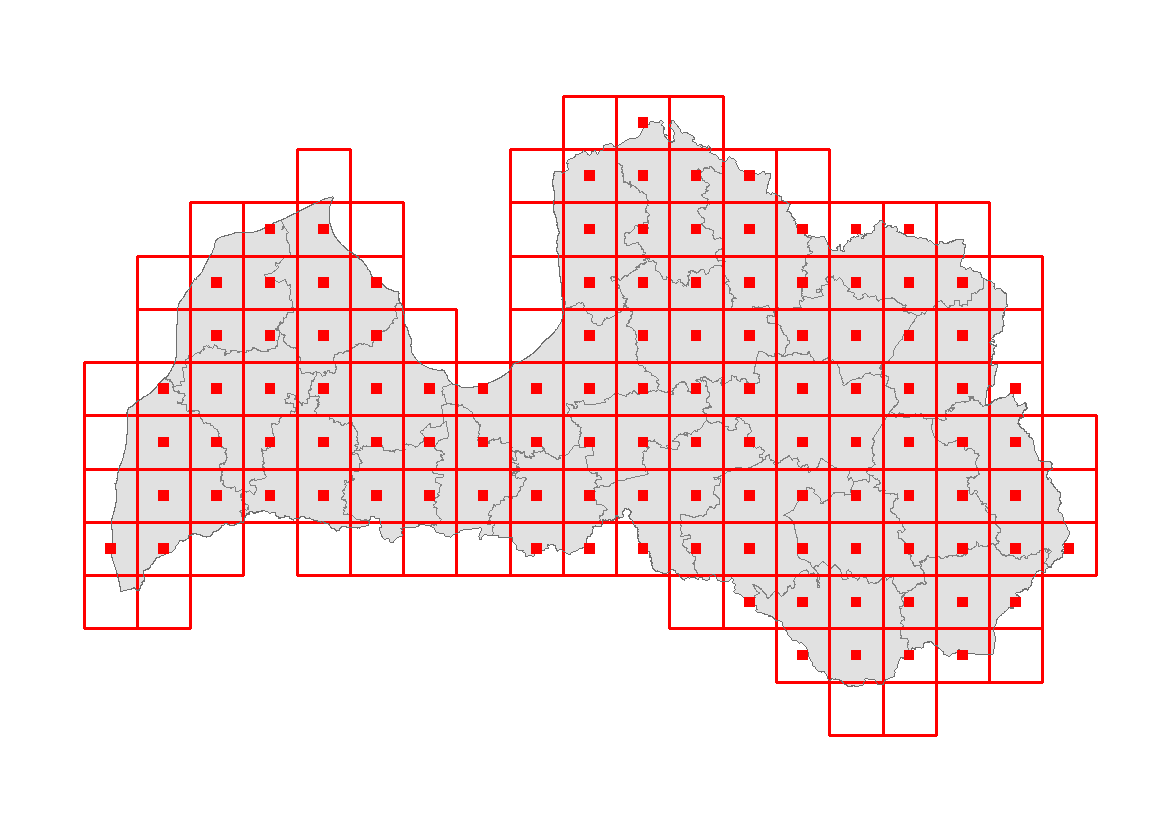 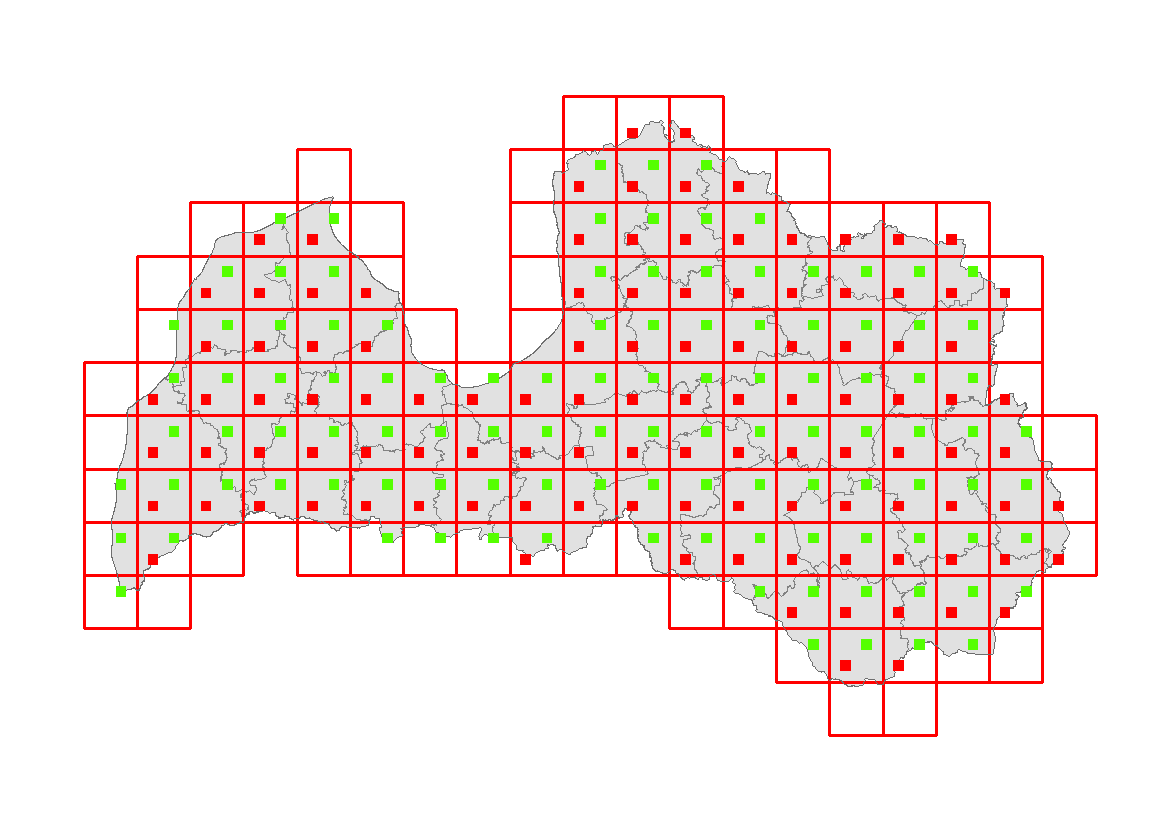 2.attēls. Monitoringa staciju tīkls, izmantojot sistemātiskās izvēles metodi. Attēlā pa kreisi izvēlēti 25x25 km tīkla centrālie 5x5 km kvadrāti (kods XXXX-33). Attēlā pa labi katrā 25x25 km tīkla vienībā izvēlēti divi 5x5 km kvadrāti: prioritārie (sarkanie, kods XXXX-22) un sekundārie (zaļie, kods XXXX-44)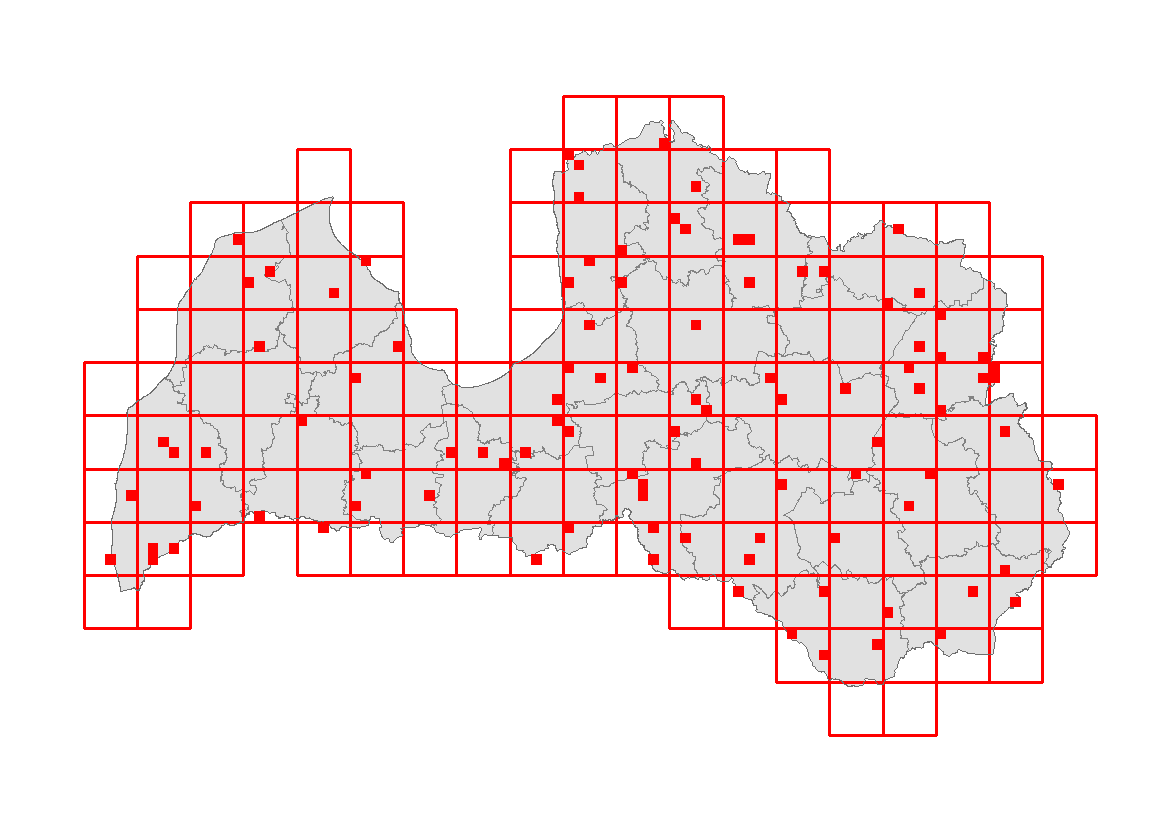 2) Nejaušā izvēle. Šajā gadījumā 5x5 km kvadrāti vai maršrutu sākumpunkti tiek izlozēti. Nejaušās izvēles piemērs dots 3.attēlā (izvēlēti 100 5x5 km kvadrāti).3.attēls. Pilnīgi nejaušas kvadrātu izvēles piemērs3) Stratificētā nejaušā izvēle. Metode līdzīga nejaušai izvēlei, vienīgi izloze tiek izdarīta katrā no stratifikācijas klasēm proporcionāli to aizņemtajai platībai. Stratificētās nejaušās izvēles piemērs, kur 5x5 km kvadrātu izvēlē stratifikācijai izmantoti Latvijas ģeobotāniskie rajoni, dots 4.attēlā.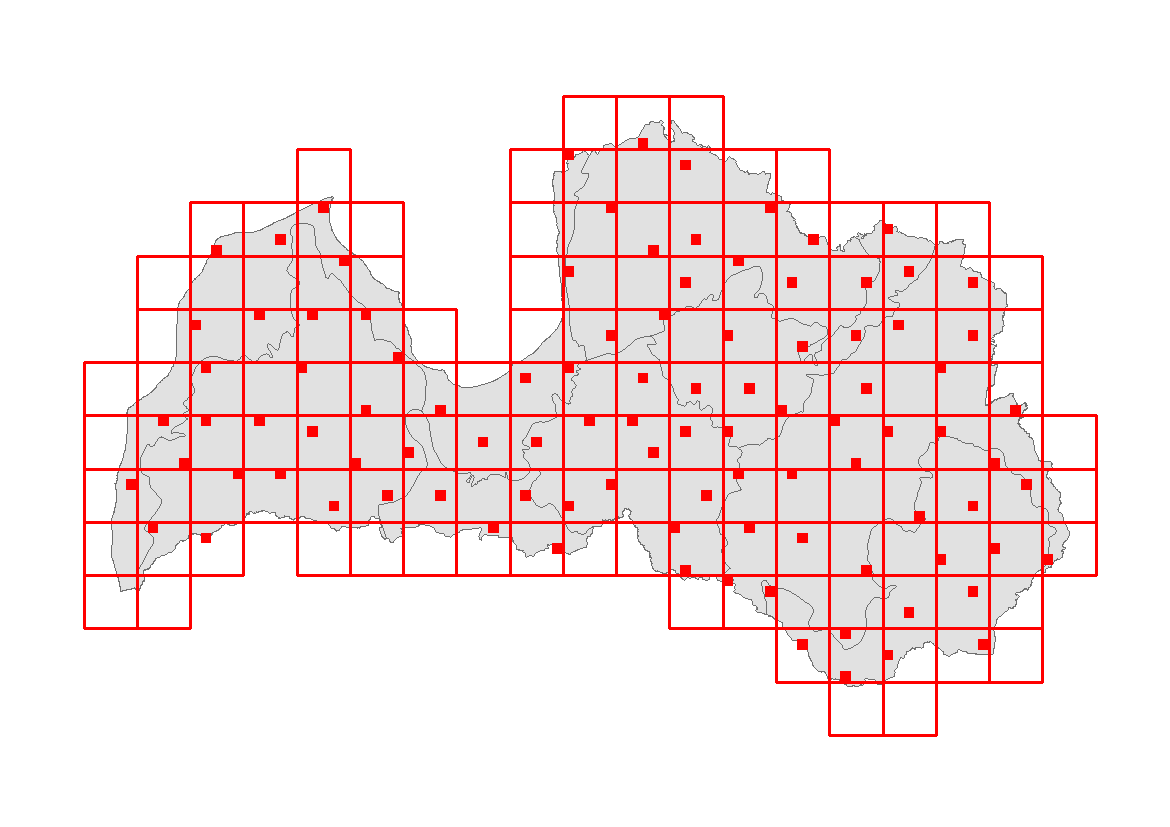 4. attēls. Stratificētās nejaušās izvēles piemērsMonitoringa veikšana jānodrošina vismaz 30 monitoringa stacijās, ja vien tas nav noteikts savādāk, turklāt tā, lai katra no tām atrastos citā 50x50 km kvadrātā, kas vismaz daļēji atrodas valsts teritorijā.Konkrēti monitoringa tīkla nosacījumi bioloģiskās daudzveidības valsts (fona) monitoringam norādīti Pielikumā Nr.3.3.2. Parametri, regularitāte, metodikaValsts (fona) monitoringa ietvaros organismu grupu un biotopu monitorings tiek veikts saskaņā ar Pielikumu Nr.3.4. Speciālais monitoringsMonitoringa mērķis ir sniegt informāciju par ekosistēmās notiekošiem sīkākiem ekoloģiskiem procesiem un organismu savstarpējām atkarībām. Kā monitoringa objekti tiek izvēlētas aizsargājamās sugas, kurām Latvijā ir Eiropas kontekstā nozīmīgas populācijas vai organismi, no kuriem tās ir atkarīgas. Tās liecina arī par citu sugu grupu vai biotopu stāvokli, jo vairums no šīm sugām atrodas ekoloģiskās piramīdas virsotnē vai tuvu tai. Šī monitoringa ietvaros attiecībā uz tām īpaši aizsargājamām putnu sugām, kuru aizsardzībai var dibināt mikroliegumus, plānots novērtēt šī pasākuma nozīmi konkrētās sugas labvēlīga aizsardzības stāvokļa nodrošināšanā. Speciālais monitorings tiek veikts arī lineārajos biotopos (upēm un jūras piekrastei), kurus reprezentatīvi nenosedz valsts (fona) monitorings. Šie biotopi ir ļoti dinamiski un mainīgi gan dabisko procesu iedarbības rezultātā, gan arī milzīgās sabiedrības intereses dēļ (apbūve, rekreācija).Pēdējos gados tiek ieviesti īpaši aizsargājamo dabas teritoriju dabas aizsardzības plānu pasākumi un projektos paredzētie pasākumi, kas vērsti uz biotopu un sugu dzīvotņu atjaunošanu un apsaimniekošanu, līdz ar to speciālā monitoringa ietvaros ir jāuzsāk ieviest biotopu un sugu dzīvotņu atjaunošanas, apsaimniekošanas pasākumu efektivitātes un ietekmju izvērtēšanas monitoringu (Pielikums Nr. 4. 13.punkts).Speciālā monitoringa indikatori sniedz detalizētāku informāciju nekā tikai ‘skaits’ vai ‘klātbūtne’, kas ir indikatori Natura 2000 vietu monitoringa un valsts (fona) monitoringa sadaļās. Speciālā monitoringa indikatori ir, piemēram, sugas reprodukcijas rādītāji, demogrāfiskā struktūra, veģetācijas struktūra u.c..Speciālā monitoringa ietvaros DAP īsteno arī jūras piekrastes biotopu monitoringu, kas iekļauts un aprakstīts Zemes monitoringa programmas 3.nodaļā. Zemes monitoringa programmas ietvaros šajā monitoringa periodā ir jāizstrādā augsnes bioloģiskās daudzveidības monitoringa metodika.4.1. Monitoringa tīklsTāpat kā valsts (fona) monitoringā arī speciālajā monitoringā jābūt reprezentatīvi pārstāvētai visai valsts teritorijai. Atsevišķos gadījumos parauglaukumu skaits var būt mazāks, kas katram monitoringam norādīts īpaši.Padziļināto monitoringu tā komplicētības dēļ jāveic profesionāliem ekspertiem, tomēr iespējami arī izņēmumi. 4.2. Parametri, regularitāte, metodikaMonitoringa ietvaros sugu grupu vai biotopu monitorings tiek veikts saskaņā ar Pielikumu Nr.4.5. Invazīvo sugu monitoringsMonitoringa mērķis ir sniegt informāciju par invazīvo sugu izplatību, populācijas lielumu (vai relatīvo lielumu) un to izmaiņām. Monitoringa rezultātiem jābūt reprezentatīviem visai valsts teritorijai kopumā, tiem jākalpo kā agrās brīdināšanas sistēmai, kura dod tūlītēju signālu kādas invazīvas sugas apkarošanas uzsākšanai. Monitoringa objekti ir sekojošas invazīvo organismu grupas: augi, kukaiņi, gliemeži, makrozoobentoss, vēži un zivis, endoparazīti,  rāpuļi, zīdītāji, putni, Baltijas jūras invazīvās sugas. Tās ir grupētas divās grupās: Eiropas Parlamenta un Padomes 2014. gada 22. oktobra Regulā Nr. 1143/2014 par invazīvu svešzemju sugu introdukcijas un izplatīšanās profilaksi un pārvaldību (turpmāk - Regula Nr. 1143/2014) iekļautās sugas un invazīvās sugas, kuras atlasītas P.Evarta -Bundera un līdzautoru (2016) izstrādātajā Invazīvo svešzemju sugu monitoringa programmā.  Primāri monitorējamas ir  Regulā Nr. 1143/2014 iekļautās sugas, kuras ir konstatētas Latvijā savvaļā, tiek audzētas kā krāšņumaugi vai turētas kā mīļdzīvnieki, kā arī tās, kuras nav konstatētas Latvijā, bet ir sastopamas kādā no boreālā reģiona Eiropas valstīm, attiecīgi, pastāv risks, ka tās relatīvi tuvā laikā var ieviesties Latvijā.  Invazīvo sugu monitoringa ietvaros: 1) DAP organizē Invazīvo sugu monitoringu, iegūstot datus par sugu izplatību un populāciju lieluma (vai relatīvā lieluma) izmaiņām Latvijā; 2) LHEI īsteno ūdensaugu un ūdens dzīvnieku monitoringu Latvijas jūras piekrastes un atklātajā daļā. Invazīvo dzīvnieku monitorings Latvijas jūras piekrastes un atklātajā daļā aprakstīts Ūdeņu monitoringa programmas Jūras vides monitoringa programmas sadaļā.Invazīvo sugu monitoringa veikšanas gaitā iegūto informāciju par invazīvo sugu izplatību un populāciju lieluma (vai relatīvā lieluma) izmaiņām Latvijā apkopo 6 gadu periodā. Saskaņā ar  Regula Nr. 1143/2014   24.panta 1.punktu līdz 2019. gada 1. jūnijam un pēc tam ik pēc 6 gadiem dalībvalstis atjaunina un nosūta Komisijai ziņojumu, kurā raksturota Regulas Nr. 1143/2014 ieviešana dalībvalstī, tostarp, apraksts par uzraudzības sistēmu, kura izveidota, ievērojot 14. pantu, kā arī par invazīvo svešzemju sugu, kas rada bažas Savienībai vai kas rada bažas dalībvalstij, esošo izplatību Latvijas teritorijā. Pirmais ziņojuma periods bija 2015.-2018.gads, attiecīgi, nākošais ziņojums EK ir jāiesniedz 2025.gadā. Ziņojumu, kas sagatavots atbilstoši komitejas izstrādātai formai, nosūta EK un dara publiski pieejamu. Invazīvo sugu monitorings kā atsevišķa sadaļa Bioloģiskās daudzveidības monitoringa programmā līdz šim  nav bijusi iekļauta, kā arī visaptverošs visu invazīvo organismu grupu monitorings valstī līdz šim nav īstenots, ir īstenotas atsevišķas apakšprogrammas, piemēram, invazīvo gliemežu monitorings, kukaiņu monitorings un augu monitorings. Plānojot invazīvo sugu monitoringu nākamajam monitoringa periodam, lai efektīvāk izmantotu finanšu, laika un cilvēkresursu, jāņem vērā, ka dati par atsevišķu invazīvo organismu grupu, piemēram, izplatību var tikt iegūti īstenojot ne tikai kādu no Bioloģiskās daudzveidības monitoringa programmas apakšprogrammām (4.2. nodaļa), bet arī īstenojot citas Vides monitoringa programmas. Piemēram, VSIA “LVĢMC” pastarpināti veicot ūdensaugu monitoringu makrofītu monitoringa ietvaros, kā arī makrozoobentosa monitoringu, nosaka gan invazīvās ūdensaugu, gan bentisko bezmugurkaulnieku sugas iekšzemes ūdeņos. Tāpat dati par invazīvo sugu izplatību var tikt iegūti attīstot sabiedrisko monitoringu (3.nodaļa) un tā ziņošanas rīkiem, datu sniegšanā būtu iesaistāmas vairākas interešu grupas, piemēram, zemju īpašnieki, mednieki, dabas draugi, skolēni u.c. 5.1. Monitoringa tīkls Tāpat kā valsts (fona) monitoringā un speciālajā monitoringā arī invazīvo sugu monitoringā jābūt reprezentatīvi pārstāvētai visai valsts teritorijai. Atsevišķos gadījumos parauglaukumu skaits var būt mazāks, kas katram monitoringam norādīts īpaši metodikās. Invazīvo sugu monitoringu tā specifisko sugu dēļ jāveic konkrētās sugu grupas speciālistiem. 5.2. Parametri, regularitāte, metodika Monitoringa ietvaros sugu grupu vai biotopu monitorings tiek veikts saskaņā ar Pielikumu Nr.5. Lai efektivizētu laika, finanšu un cilvēkresursus, atsevišķas  invazīvo sugu monitoringa apakšprogrammas var tikt ieviestas vienlaicīgi ar kādu no Natura 2000 vietu, valsts (fona) un/vai speciālā monitoringa apakšprogrammām, t.i., invazīvās zivis un vēži - zivju, nēģu, vēžu Natura 2000 vietu, valsts (fona) vai speciālajā monitoringā (skat.5.pielikums, 5.1. un 5.2. punkts), endoparazītu sugu monitorings  - zivju, nēģu, vēžu Natura 2000 vietu monitoringā (skat.5.pielikums, 6.1. punkts), bezmugurkaulnieku valsts (fona) monitoringā (skat.5.pielikums, 6.2. punkts), invazīvo medījamo zīdītāju monitorings  - medījamo zīdītāju valsts (fona) monitoringā (skat.5.pielikums, 8. punkts), invazīvie  putni . dienas putnu, nakts putnu, plēsīgo putnu, jūras piekrastē ligzdojošo putnu  valsts (fona) monitoringā, jūras piekrastē ligzdojošo putnu speciālajā monitoringā (skat.5.pielikums, 9. punkts).
PIELIKUMINatura 2000 vietu monitoringsPielikums Nr.1Pielikums Nr.1 Natura 2000 teritoriju tīkls Latvijā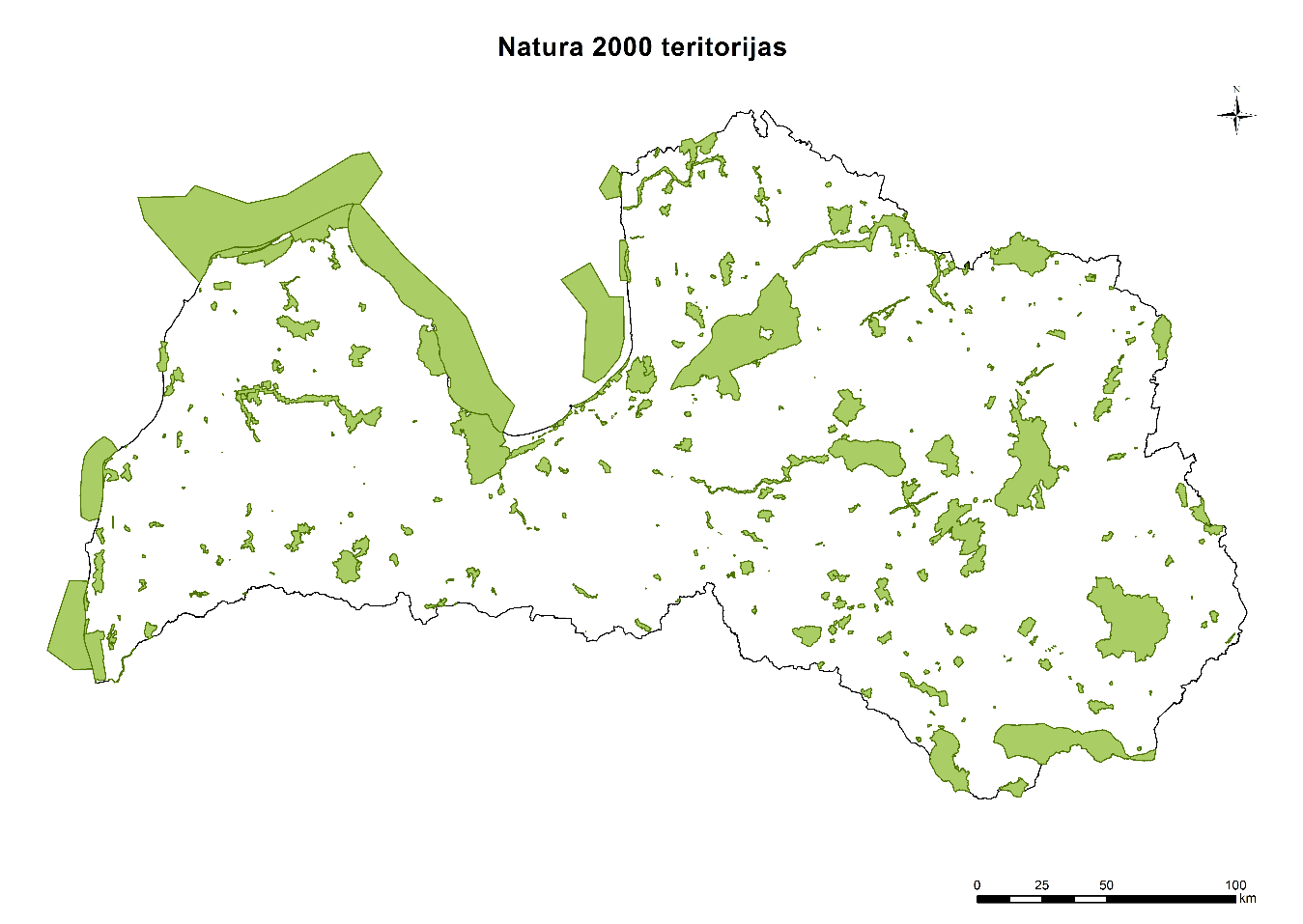 Pielikums Nr.2Pielikums Nr.2 Natura 2000 monitoringa programmaMonitoringa metodikas pieejamas DAP tīmekļa vietnes sadaļā “Bioloģiskā daudzveidība"->”Bioloģiskās daudzveidības monitorings" -> “Metodikas"Valsts (fona) monitoringsPielikums Nr.3Pielikums Nr. 3 Valsts (fona) monitoringa programmaMonitoringa metodikas pieejamas DAP tīmekļa vietnes sadaļā “Bioloģiskā daudzveidība"->”Bioloģiskās daudzveidības monitorings" -> “Metodikas"Speciālais monitoringsPielikums Nr.4 Pielikums Nr.4 Speciālā monitoringa programma  Monitoringa metodikas pieejamas DAP tīmekļa vietnes sadaļā “Bioloģiskā daudzveidība"->”Bioloģiskās daudzveidības monitorings" -> “Metodikas"Invazīvo sugu monitorings	Pielikums Nr.5  Invazīvo sugu monitoringa programma Monitoringa metodikas pieejamas DAP tīmekļa vietnes sadaļā “Bioloģiskā daudzveidība"->”Bioloģiskās daudzveidības monitorings" -> “Metodikas" Iespējamās izmaksas uz vienībuRetumi1. Natura 2000 vietu monitorings: dažādi1. Natura 2000 vietu monitorings: dažādi1. Natura 2000 vietu monitorings: dažādi1. Natura 2000 vietu monitorings: dažādiVietu specifisksPARAMETRI: Klātbūtne, skaits (min-max)Klātbūtne, skaits (min-max)Vietu specifisksDispersās vērtības2. Valsts (fona) monitorings: g.k. katru gadu2. Valsts (fona) monitorings: g.k. katru gadu2. Valsts (fona) monitorings: g.k. katru gadu2. Valsts (fona) monitorings: g.k. katru gaduLatvijas mērogsPARAMETRI: Skaits (precīzs),daudzveidībaSkaits (precīzs),daudzveidībaLatvijas mērogsDispersās vērtības3. Padziļināts monitorings: g.k. katru gadu3. Padziļināts monitorings: g.k. katru gadu3. Padziļināts monitorings: g.k. katru gadu3. Padziļināts monitorings: g.k. katru gaduLatvijas mērogsPARAMETRI: Reprodukcijas sekmes un citas detaļasReprodukcijas sekmes un citas detaļasReprodukcijas sekmes un citas detaļasLatvijas mērogsDispersās vērtības4. Invazīvo sugu monitorings: dažādi4. Invazīvo sugu monitorings: dažādi4. Invazīvo sugu monitorings: dažādi4. Invazīvo sugu monitorings: dažādiLatvijas mērogsDispersās vērtībasPARAMETRI:Sugu sastopamība un izplatība u.c.Sugu sastopamība un izplatība u.c.Sugu sastopamība un izplatība u.c.Latvijas mērogsDarba apjoms kopāNr.p.k.Monitoringa veidsNovērojamie parametriBiežumsMetodika / Rokasgrāmata1.Zīdītāji:Zīdītāji:Zīdītāji:Zīdītāji:1.1.Sikspārņu monitoringsPopulācijas lielumsUzskaites kolonijās katru gadu no 20. maija līdz 30. jūnijam, pārejās teritorijās reizi divos gados no 1. jūnija līdz 31. jūlijamDīķu naktssikspārņa monitoringa metodika Natura 2000 teritorijās, Pētersons, Vintulis, 2013, ņemot vērā “Dīķu naktssikspārņa Myotis dasycneme Boie, 1825 sugas aizsardzības plāns” (2020.-2030.g.) 4.pielikumā ierosinātās izmaiņas sikspārņu monitoringa metodikā1.2.Ūdru - monitoringsPopulācijas lielums1 reizi 6 gados, veic reizē ar ūdru valsts (fona) monitoringuŪdra monitoringa metodika Natura 2000 teritorijās, Ozoliņš, 20131.3.Lāču monitoringsPopulācijas lielumsKatru gaduBrūnā lāča fona monitoringa metodika, Ozoliņš, 2013. Metodika papildināma ar brūnā lāča molekulārās ģenētikas monitoringa metodēm (2019.gads)2.Putnu monitoringsPopulācijas lielumsTiks noteikts pēc metodikas aktualizēšanasJāaktualizē metodika3.Rāpuļi un abinieki:Rāpuļi un abinieki:Rāpuļi un abinieki:Rāpuļi un abinieki:3.1.Vokalizējošu abinieku monitorings smilšu krupim un ugunskrupimPopulācijas lielumsKatru gaduAbinieku un rāpuļu monitoringa metodika Natura 2000 teritorijās, Čeirāns, 2013 , kas aktualizēta attiecīgi iepriekšējā monitoringa perioda pieredzei (2020. gadā)3.2.Lielā tritona monitorings trijās sugai nozīmīgākajās teritorijāsPopulācijas relatīvais lielumsKatru gaduAbinieku un rāpuļu monitoringa metodika Natura 2000 teritorijās, Čeirāns, 2013 , kas aktualizēta attiecīgi iepriekšējā monitoringa perioda pieredzei (2020. gadā)3.3.Purva bruņurupuča monitorings DP SilenePopulācijas lielumsKatru gaduAbinieku un rāpuļu monitoringa metodika Natura 2000 teritorijās, Čeirāns, 2013 , kas aktualizēta attiecīgi iepriekšējā monitoringa perioda pieredzei (2020. gadā).3.4.Gludenās čūskas monitoringsPopulācijas relatīvais lielums1 reizi 3 gadosAbinieku un rāpuļu monitoringa metodika Natura 2000 teritorijās, Čeirāns, 2013 , kas aktualizēta attiecīgi iepriekšējā monitoringa perioda pieredzei (2020. gadā)4.Zivju monitoringsPopulācijas lielums1 reizi 6 gadosZivju monitoringa metodika Natura 2000 teritorijās, Birzaks, Aleksejevs, 2013. 2021.g. tiks pabeigta metodikas izstrāde vides DNS izmantošanai zivju, vēžu un nēģu monitoringā un veikta tās aprobācija. Pēc abu metodiku izmaksu un efektivitātes salīdzinājuma monitorings tiek turpināts pēc efektīvākās metodes.5.Bezmugurkaulnieku monitoringsAtradņu skaits, populācijas lielums1 reizi 6 gadosBezmugurkaulnieku monitoringa metodika Natura 2000 teritorijās, Vilks (red.), 2013, kas aktualizēta attiecīgi iepriekšējā monitoringa perioda pieredzei (2020. gadā)6.Augu monitoringsAtradņu skaits, populācijas lielums1 reizi 6 gados, izņemot dzelteno dzegužkurpīti Cypripedium calceolus, kas mēdz nelabvēlīgos laika apstākļos atsevišķos gados neparādīties virs zemes, tāpēc, lai iegūtu objektīvus rezultātus, monitorējama 3 reizes 6 gadu periodāAugu monitoringa metodika Natura 2000 teritorijās un ārpus tām, Baroniņa, 2014, papildināta DAP, 20177. Biotopi:Biotopi:Biotopi:Biotopi:7.1.Biotopu platības monitoringsPlatība Katru gaduĪpaši aizsargājamo biotopu platību izmaiņu uzraudzība, izmantojot attālās izpētes datus un valsts reģistrus, Auniņš, Lārmanis, 20137.2.Biotopu kvalitātes monitoringsBiotopu specifiski kvalitātes parametri atbilstoši metodikai1 reizi 6 gadosLatvijas Natura 2000 vietu monitoringa metodika, 2007. Metodika jāpapildina ar lietussargsugu (Typical species) monitoringu, jāizstrādā apsekojamo biotopu saraksts katrai Natura 2000 vietaiNr.p.k.Monitoringa veidsNovērojamie parametriBiežumsMetodeParauglaukumiMetodika / Rokasgrāmata1.Zīdītāji:Zīdītāji:Zīdītāji:Zīdītāji:Zīdītāji:Zīdītāji:1.1.Sīko zīdītājdzīvnieku monitoringsSugu sastopamība (klātbūtne) un katrai sugai konstatētais īpatņu skaitsSīko zīdītājdzīvnieku monitoringa metodika, Stepanova, 2016. 2021. gadā jāaktualizē metodika, paredzot iepriekš (1991.-2016.) iegūto rezultātu salīdzināšanas periodu, palielinot vienā transektā uzstādāmo dzīvķeramo slazdu skaitu un palielinot monitoringa staciju skaitu valstī. Papildus ir jāizstrādā un jāiekļauj metodikā sīko zīdītājdzīvnieku sugu indeksa aprēķināšanas metode.1.2.Sikspārņu akustiskais monitoringsSugu sastopamība (klātbūtne) un katrai sugai konstatētais īpatņu skaitsKatru gadu, 1 reizi sezonā no 20. jūnija līdz 31. jūlijam Uzskaites ar detektoru uzskaišu punktos6 uzskaišu stacijas katrā 25×25km kvadrātāLidojošo sikspārņu fona monitoringa metodika, Pētersons, Vintulis, 20131.3.Dīķu naktssikspārņu uzskaites koloniju mītnēsPieaugušo mātīšu skaits kolonijā pirmsdzemdību periodāKatru gadu, no 20. maija līdz 30. jūnijamVizuālā izlidojošo uzskaite pie kolonijas mītnes20 kolonijasDīķu naktssikspārņa fona monitoringa metodika, Pētersons, Vintulis, 2013, ņemot vērā “Dīķu naktssikspārņa Myotis dasycneme Boie, 1825 sugas aizsardzības plāns" (2020.-2030.g.) 4.pielikumā ierosinātās izmaiņas sikspārņu monitoringa metodikās1.4.Ziemojošo sikspārņu monitoringsSugu sastopamība (klātbūtne) un katrai sugai konstatētais īpatņu skaitsKatru gadu no 15. decembra līdz 1. martamIndivīdu uzskaite ziemošanas mītnē148 lielās mītnes un sistemātiski izvietoti mazo piemājas pagrabu monitoringa parauglaukumiZiemojošo sikspārņu fona monitoringa metodika, Pētersons, Vintulis, 20131.5.Ūdru monitoringsSugas relatīvā sastopamība1 reizi 6 gados, jebkurā laikā, izņemot ledus periodu, veic reizē ar ūdru Natura 2000 vietu monitoringuSugas klātbūtnes pazīmju uzskaite4 ūdru klātbūtnes pazīmju pārbaudes vietas katrā 10×10 km kvadrātāŪdra fona monitoringa metodika, Ozoliņš, 2013.Metodika jāpapildina ar bojā gājušo dzīvnieku izpēti un brīvprātīgo ziņotāju iesaisti.1.6.Lāču monitoringsSugas sastapšanas vietas un novērojumu rakstursNetiek definētsGadījuma rakstura novērojumu sistematizēta uzkrāšanaBrūnā lāča fona monitoringa metodika, Ozoliņš, 2013.Metodika papildināma ar brūnā lāča molekulārās ģenētikas monitoringa metodēm (2020.gads).1.7.Medījamo zīdītāju monitoringsSugu sastopamība (klātbūtne) un katrai sugai novērtētais īpatņu skaits u.c. parametri atbilstoši metodikaiKatru gaduPēdu uzskaite sniegā,  dzīvnieku dzīšana,  uzskaite,  pēc ziemas ekskrementiem barošanās un piebarošanas vietās, medību platību apdzīvotības blīvuma noteikšana, uzskaite barošanās un piebarošanas vietās, medību platību apdzīvotības blīvuma noteikšana, bebru uzskaite pēc to apmetnēmIerobežoti izmantojamo īpaši aizsargājamo zīdītāju fona monitoringa metodika, Ozoliņš, 2013.Zemkopības ministrijas 2018. gada 20. jūnija apstiprinātā kārtība Nr. 18 “Medījamo dzīvnieku populāciju stāvokļa novērtēšanas un pieļaujamā nomedīšanas apjoma noteikšanas metodika”1.8.Pūču barības sastāva atlieku monitoringsSīko zīdītāju sugu izplatība, sastāvsTiks noteikts pēc metodikas izstrādāšanasTiks noteikts pēc metodikas izstrādāšanasTiks noteikts pēc metodikas izstrādāšanasJāizstrādā metodika2.Putni:Putni:Putni:Putni:Putni:Putni:2.1.Ligzdojošie putni:Ligzdojošie putni:Ligzdojošie putni:Ligzdojošie putni:Ligzdojošie putni:Ligzdojošie putni:2.1.1.Dienas putnu monitoringsSugu sastopamība (klātbūtne) un katrai sugai konstatētais īpatņu skaitsKatru gadu, 3 reizes sezonā:1) no 20.04 līdz 30.04.2) no 10.05 līdz 20.05.3) no 05.06 līdz 15.06.Maršrutu uzskaites50 parauglaukumi; divi 2 km transektas sistemātiski izvēlētā 5x5km kvadrātā.Latvijas ligzdojošo putnu monitorings. Uzskaišu metodika. Versija 2.0. Sastādītājs Ainārs Auniņš. Latvijas Ornitoloģijas biedrība, Rīga. 2018.2.1.2.Nakts putnu monitorings lauksaimniecības zemēsSugu sastopamība (klātbūtne) un katrai sugai konstatētais īpatņu skaitsKatru gadu, 2 reizes sezonā, jūnijā.Maršrutu uzskaites un teritoriju kartēšanaNejauši izvēlēti 30 parauglaukumi (platība vidēji 7,5 km2 ) lauksaimniecības zemēs, kuros izveidots maršruts pa ceļiem vai citām naktī ejamām trasēm.Nakts putnu (lauksaimniecības zemēs) uzskaišu metodika. Autors O. Keišs2.1.3.Plēsīgo putnu monitoringsMonitoringam ir paredzēti 3 līmeņi:1) sugu sastopamība (klātbūtne) un katrai sugai konstatētais teritoriālo pāru un neligzdojošo īpatņu skaits;2) ligzdošanas statuss un sekmība;3) produktivitāte un ligzdošanas parametri.Katru gadu, 1. līmenī 12 reizes sezonā.Nakts plēsīgo putnu akustiskās uzskaites:1) no 15.03. Līdz 30.03.2) no 10.04. līdz 20.04.3) no 05.05. līdz 20.05.4) no 05.06. līdz 15.06.Dienas plēsīgo putnu akustiskās uzskaites:1) no 15.03. līdz 30.03.2) no 15.04. līdz 30.04.3) no 15.05. līdz 10.06.4) no 20.06. līdz 10.07.Dienas plēsīgo putnu vizuālās uzskaites:1) no 20.03. līdz 10.04.2) no 20.04. līdz 10.05.3) no 01.06. līdz 20.06.4) no 15.07. līdz 30.07.Punktu uzskaites; teritoriju kartēšana, apsekojot parauglaukumu20 parauglaukumi, nejauši izvēlēti 5×5 km kvadrāti.Plēsīgo putnu monitorings. Uzskaišu metodika. Sastādītāji: Jānis Reihmanis, Andris Avotiņš (jun.). Latvijas Ornitoloģijas biedrība, 20172.1.4.Kolonijās ligzdojošo putnu monitoringsSugu sastopamība (klātbūtne) un katrai sugai konstatētais īpatņu skaitsTiks noteikts pēc metodikas izstrādāšanasTiks noteikta pēc metodikas izstrādāšanasTiks noteikti pēc metodikas izstrādāšanasJāizstrādā metodika 2.1.5.Ar ūdenstecēm un ūdenstilpēm saistīto putnu monitoringsSugu sastopamība (klātbūtne) un katrai sugai konstatētais īpatņu skaitsTiks noteikts pēc metodikas izstrādāšanasMaršrutu uzskaitesTiks noteikti pēc metodikas izstrādāšanasJāizstrādā metodika 2.1.6.Ligzdojošo putnu atlantsSugu sastopamība (klātbūtne) un ligzdošanas ticamība5 gadus katrā 20 gadu periodā5×5 km kvadrātu apsekošana ligzdošanas sezonāVisi Latvijā ietilpstošie LKS-92 kvadrātu tīkla 5×5 km kvadrātiTrešā Latvijas ligzdojošo putnu atlanta (2020.-2024.g.) datu ievākšanas un ziņošanas metodika. Latvijas Ornitoloģijas biedrība.2.2.Ziemojošie putni:Ziemojošie putni:Ziemojošie putni:Ziemojošie putni:Ziemojošie putni:Ziemojošie putni:2.2.1.Piekrastē un iekšzemē ziemojošo ūdensputnu monitorings Sugu sastopamība (klātbūtne) un katrai sugai konstatētais īpatņu skaitsKatru gadu, janvārīPiekrastē - maršrutu uzskaites; iekšzemē - neaizsalstošu vai daļēji aizsalstošu ūdens objektu apsekošana.Piekrastē: 46 maršruti, kas pilnībā nosedz Rīgas līča un Baltijas jūras piekrasti Latvijā.Iekšzemē: tik, cik nodrošina brīvprātīgie uzskaišu dalībnieki.Piekrastē un iekšzemē ziemojošo ūdensputnu monitoringa metodika. Autore: Antra Stīpniece3.ZivisZivisZivisZivisZivisZivis3.1.Zivis upēs - monitoringsSugu sastopamība (klātbūtne) un katrai sugai konstatētais īpatņu skaitsKatru gadu, 1 reizi sezonā no maija vidus līdz septembra beigāmElektrozvejaLVS EN 14011:2003104 stacijas 51 upēZivju monitoringa metodika Natura 2000 teritorijās, Birzaks, Aleksejevs, 2013.   2021.g. tiks pabeigta metodikas izstrādes vides DNS izmantošanai zivju, vēžu un nēģu monitoringā un veikta tās aprobācija. Pēc abu metodiku izmaksu un efektivitātes salīdzinājuma monitorings tiek turpināts pēc efektīvākās metodes.3.2.Zivis ezeros - monitoringsSugu sastopamība (klātbūtne) un katrai sugai konstatētais īpatņu skaitsKatru gadu, 1 reizi sezonā (augusts – septembris)Uzskaites ar tīkliem (LVS EN 14757:2005)10 ezeriZivju monitoringa metodika Natura 2000 teritorijās, Birzaks, Aleksejevs, 2013.  2021.g. tiks pabeigta metodikas izstrādes vides DNS izmantošanai zivju, vēžu un nēģu monitoringā un veikta tās aprobācija. Pēc abu metodiku izmaksu un efektivitātes salīdzinājuma monitorings tiek turpināts pēc efektīvākās metodes.4.Bezmugurkaulnieki:Bezmugurkaulnieki:Bezmugurkaulnieki:Bezmugurkaulnieki:Bezmugurkaulnieki:Bezmugurkaulnieki:4.1.Nakts tauriņu monitoringsSugu sastopamība (klātbūtne) un katrai sugai konstatētais īpatņu skaitsKatru gadu, 1 reizi sezonā, lamatas eksponē no 15.06. līdz 15.08, paraugus izņem ik pēc 7 dienāmGaismas lamatas30 parauglaukumiBezmugurkaulnieku fona monitoringa metodika, Valainis un citi, 20094.2.Dienas tauriņu monitoringsSugu sastopamība (klātbūtne) un katrai sugai konstatētais īpatņu skaitsKatru gadu, 3 reizes sezonā:1) no 25.05 līdz 10.06.2) no 15.06 līdz 30.06.
3) no 15.07 līdz 30.07.Maršrutu uzskaites30 parauglaukumiBezmugurkaulnieku fona monitoringa metodika, Valainis un citi, 20094.3.Spāru monitoringsSugu sastopamība (klātbūtne) un katrai sugai konstatētais īpatņu skaitsKatru gadu, 3 reizes sezonā:1) no 25.05 līdz 10.06.2) no 15.06 līdz 30.06.
3) no 15.07 līdz 30.07.Maršrutu uzskaites30 parauglaukumiBezmugurkaulnieku fona monitoringa metodika, Valainis un citi, 20094.4.Virsaugsnes faunas monitoringsSugu sastopamība (klātbūtne) un katrai sugai konstatētais īpatņu skaitsKatru gadu, 1 reizi sezonā, lamatas eksponē 14 dienas periodā no 15.05. līdz 15.06.Augsnes lamatas30 parauglaukumiBezmugurkaulnieku fona monitoringa metodika, Valainis un citi, 20095.Abinieki un rāpuļi:Abinieki un rāpuļi:Abinieki un rāpuļi:Abinieki un rāpuļi:Abinieki un rāpuļi:Abinieki un rāpuļi:5.1.Bezastaino abinieku monitoringsSugu sastopamība un populācijas lielums 1 reizi 3 gados Vokalizējošu abinieku uzskaites65 parauglaukumiAbinieku un rāpuļu fona monitorings, Čeirāns, 2013, kas aktualizēta attiecīgi iepriekšējā monitoringa perioda pieredzei (2020. gadā).5.2.Lielā tritona monitoringsSugu sastopamība, populācijas lielums, dzīvotnes daudzums un kvalitāte1 reizi 3 gados. Kāpuru uzskaites ar ķeramtīkliņuTiks noteikti pēc metodikas aktualizācijasAbinieku un rāpuļu fona monitorings, Čeirāns, 2013,  kas aktualizēta attiecīgi iepriekšējā monitoringa perioda pieredzei (2020. gadā).5.3.Purva bruņurupuča monitoringsPopulācijas lielums1 reizi 3 gados Murdi un vides DNS analīzes Tiks noteikti pēc metodikas aktualizācijasAbinieku un rāpuļu fona monitorings, Čeirāns, 2013, kas aktualizēta attiecīgi iepriekšējā monitoringa perioda pieredzei (2020. gadā).5.4.Sila ķirzakas monitoringsPopulācijas relatīvais blīvums1 reizi 3 gadosMaršrutu uzskaites3 parauglaukumiAbinieku un rāpuļu fona monitorings, Čeirāns, 2013, kas aktualizēta attiecīgi iepriekšējā monitoringa perioda pieredzei (2020. gadā).6.Biotopi un augi (raksturīgās sugas):Biotopi un augi (raksturīgās sugas):Biotopi un augi (raksturīgās sugas):Biotopi un augi (raksturīgās sugas):Biotopi un augi (raksturīgās sugas):Biotopi un augi (raksturīgās sugas):6.1.Jūras un piekrastes biotopu monitoringsBiotopu kvalitātes izmaiņas1 reizi 6 gadosVisa valsts teritorija ārpus Natura 2000 teritorijāmKā attiecīgo biotopu Natura 2000 monitoringā; jāizstrādā monitoringa vietu plāns, metodika jāpapildina ar lietussargsugu (Typical species) monitoringu.6.2.Saldūdeņu biotopu monitoringsBiotopu kvalitātes izmaiņas1 reizi 6 gadosVisa valsts teritorija ārpus Natura 2000  teritorijāmKā attiecīgo biotopu Natura 2000 monitoringā; jāizstrādā monitoringa vietu plāns, metodika jāpapildina ar lietussargsugu (Typical species) monitoringu, jāizvērtē iespējas integrēt šo monitoringu vai daļu no tā Virszemes ūdeņu monitoringā.6.3.Virsāju un krūmāju biotopu monitoringsBiotopu kvalitātes izmaiņas1 reizi 6 gadosVisa valsts teritorija ārpus Natura 2000  teritorijāmKā attiecīgo biotopu Natura 2000 monitoringā; jāizstrādā  monitoringa  vietu plāns, metodika jāpapildina ar lietussargsugu (Typical species) monitoringu.6.4.Zālāju biotopu monitoringsBiotopu kvalitātes izmaiņas1 reizi 6 gadosVisa valsts teritorija ārpus Natura 2000 t teritorijāmKā attiecīgo biotopu Natura 2000 monitoringā; jāizstrādā monitoringa vietu plāns, metodika jāpapildina ar lietussargsugu (Typical species) monitoringu.6.5.Purvu biotopu monitoringsBiotopu kvalitātes izmaiņas1 reizi 6 gadosVisa valsts teritorija ārpus Natura 2000  teritorijāmKā attiecīgo biotopu Natura 2000 monitoringā; jāizstrādā monitoringa vietu plāns, metodika jāpapildina ar lietussargsugu (Typical species) monitoringu.6.6.Iežu atsegumu biotopu monitoringsBiotopu kvalitātes izmaiņas1 reizi 6 gadosVisa valsts teritorija ārpus Natura 2000  teritorijāmKā attiecīgo biotopu Natura 2000 monitoringā; jāizstrādā monitoringa vietu plāns, metodika jāpapildina ar lietussargsugu (Typical species) monitoringu.6.7.Mežu biotopu monitoringsBiotopu kvalitātes izmaiņas1 reizi 6 gadosVisa valsts teritorija ārpus Natura 2000 teritorijāmKā attiecīgo biotopu Natura 2000 monitoringā; jāizstrādā  monitoringa vietu plāns, metodika jāpapildina ar lietussargsugu (Typical species) monitoringu.6.8.Augu monitoringsAtradņu skaits, populācijas lielums1 reizi 6 gados, izņemot dzelteno dzegužkurpīti Cypripedium calceolus, kas mēdz nelabvēlīgos laika apstākļos atsevišķos gados neparādīties virs zemes, tāpēc, lai iegūtu objektīvus rezultātus, monitorējama 3 reizes 6 gadu periodāZināmo atradņu apsekošanaVisas zināmās atradnes ārpus Natura 2000 teritorijāmAugu monitoringa metodika Natura 2000 teritorijās un ārpus tām, Baroniņa, 2014, papildināta DAP, 2017.6.9.Biotopi monitorings – platībasBiotopu platību izmaiņasKatru gaduĪpaši aizsargājamo biotopu platību izmaiņu uzraudzība, izmantojot attālās izpētes datus un valsts reģistrus, Auniņš, Lārmanis, 20137.Sabiedriskais monitorings Novērojuma vieta, laiks un sastapšanas rakstursPastāvīgiGadījuma rakstura novērojumu reģistrācijaNavhttps://dabasdati.lv/lv/cat/41/?links=lv/cat/41/Novērojamo sugu datu lapas:https://ozols.gov.lv/kartes/apps/sites/#/atlants/pages/dikoki-pamcba https://ozols.gov.lv/kartes/apps/sites/#/atlants/pages/invazvo-augu-sugu-lapashttps://ozols.gov.lv/kartes/apps/sites/#/atlants/pages/invazvo-dzvnieku-sugas Nr.p.k. Suga/grupa Novērojamie parametri Biežums Metode Parauglaukumi Metodika1.Jūras piekrastē ligzdojošo putnu monitorings1) sugu sastopamība (klātbūtne) un katrai sugai konstatētais īpatņu skaits;2) piekrastē ligzdojošo sugu populācijas ietekmējošie faktori.Katru gadu, 3 reizes sezonā:1) no 01.06. līdz 23.06.2) no 01.06. līdz 23.06.3) no 01.07. līdz 15.07.Maršrutu uzskaites46 maršruti, kas pilnībā nosedz Rīgas līča un Baltijas jūras piekrasti LatvijāPiekrastē ligzdojošo putnu monitorings. Uzskaišu veikšanas metodika. Autors: Ainārs Auniņš. Latvijas Ornitoloģijas biedrība, Rīga. 2018. 2.Putnu bioloģiski vērtīgo zālāju (PBVZ) monitorings1) PBVZ indikatorsugu sastopamība (klātbūtne) un katrai sugai konstatētais īpatņu skaits;2) PBVZ indikatorsugu populācijas ietekmējošie faktori.Katru gadu 3 reizes sezonā:1) no 20.04. līdz 15.05.2) no 20.05. līdz 10.06.3) no 01.06. līdz 23.06.Maršrutu uzskaites20 PBVZ poligoni, kas reprezentatīvi izvietoti visā Latvijas teritorijāAuniņš A. 2013. Putnu BVZ noteikšana dabā. Lārmanis V. (red.). Bioloģiski vērtīgo zālāju kartēšanas metodika. Dabas aizsardzības pārvalde, Sigulda, 24-363. Melnā stārķa monitorings 1) ligzdu apdzīvotība un ligzdošanas sekmes;2) ligzdošanas sekmes ietekmējošie faktori;3) melnā stārķa mikroliegumu nozīme sugas aizsardzības nodrošināšanā.Katru gadu 2 reizes sezonā:1) no 15.05. līdz 15.06.2) no 16.06. līdz 15.07.Ligzdu apsekošana  100 ligzdas visā Latvijas teritorijā.Melnā stārķa aizsardzībai dibinātie mikroliegumi. Metodika aprakstīta monitoringa atskaitēs.4.Biotopu lietussargsugu (tipisko putnu sugu) monitorings:Biotopu lietussargsugu (tipisko putnu sugu) monitorings:Biotopu lietussargsugu (tipisko putnu sugu) monitorings:Biotopu lietussargsugu (tipisko putnu sugu) monitorings:Biotopu lietussargsugu (tipisko putnu sugu) monitorings:Biotopu lietussargsugu (tipisko putnu sugu) monitorings:4.1.Trīspirkstu dzeņa monitorings1) sugas sastopamība (klātbūtne) un īpatņu skaits;2) trīspirkstu dzeņa mikroliegumu nozīme sugas aizsardzības nodrošināšanā.Tiks noteikts pēc metodikas izstrādāšanasTiks noteikta pēc metodikas izstrādāšanasTiks noteikti pēc metodikas izstrādāšanasJāizstrādā metodika 4.2.Baltmugurdzeņa monitorings1) sugas sastopamība (klātbūtne) un īpatņu skaits;2) baltmugurdzeņa mikroliegumu nozīme sugas aizsardzības nodrošināšanā.Tiks noteikts pēc metodikas izstrādāšanasTiks noteikta pēc metodikas izstrādāšanasTiks noteikti pēc metodikas izstrādāšanasJāizstrādā metodika 4.3.Mežirbes monitorings1) sugas sastopamība (klātbūtne) un īpatņu skaits;2) populāciju ietekmējošie faktori.Tiks noteikts pēc metodikas izstrādāšanasTiks noteikta pēc metodikas izstrādāšanasTiks noteikti pēc metodikas izstrādāšanasJāizstrādā metodika 5. Lašu monitorings Blīvums, populācijas demogrāfija 2 reizes gadā  Smoltu uzskaite 54 stacijas: Gaujas baseins (8 upes), Ventas baseins (6 upes)  Zivju monitoringa metodika Natura 2000 teritorijās, Birzaks, Aleksejevs, 20136. Migrējošo sikspārņu monitorings Skaits, populāciju demogrāfijas rādītāji (dzimums, vecums)  Katru gadu. Manuālās uzskaites no 10.08. līdz 10.09., automātiskās uzskaites no 15.07. līdz 31.10.Manuālās uzskaites, automātiskās uzskaites ar ultraskaņas detektoriemStarptautiskā monitoringa stacija Papē. Papes stacijas dati apkopojami un analizējami, izmantojot datus no sekojošām stacijām citās valstīs Baltijas reģionā: - Gumbarici, Sanktpēterburgas apg., Krievija; - Ribačij, Kaļiņingradas apg., Krievija; - Hanko, Somija;  - Kabli, un Sorve, Igaunija; - Ventes ragas, Lietuva; - Mierzeja Wislana, Polija. Migrējošo sikspārņu speciālā monitoringa metodika, Pētersons, Vintulis, 20137. Lielo plēsēju monitorings Populācijas demogrāfija Katru gadu Nomedīto vai atrasto dzīvnieku ķermeņu ievākšana, to sekcijaVisu LV teritorijā nomedīto vilku un lūšu indivīdu analīze Lielo plēsēju – vilka (Canis lupus) un lūša (Lynx lynx) populāciju demogrāfijas speciālā monitoringa metodika, Ozoliņš 20138. Meža susura Dryomys nitedula monitorings Izplatība, populācijas lielums, dinamika, struktūra Katru gadu Būrīšu pārbaude3 parauglaukumi ar vismaz 50 būrīšiem Meža susura Dryomys nitedula  monitoringa programma, Pilāts, 2016 9. Mazā susura Muscardinus avellanarius  monitorings Izplatība, populācijas lielums, dinamika, struktūra Katru gadu Būrīšu pārbaudeVismaz 3 parauglaukumi (pa vienam Kurzemē, Zemgalē un Augšzemē) ar vismaz 50 būrīšiem Mazā susura Muscardinus avellanarius  monitoringa programma, Pilāts 2016 10. Bezastaino abinieku hitridiomikozes monitorings Inficēto abinieku īpatsvars un inficēšanās intensitāte 1 reizi 6 gados Atbilstoši metodikai30 parauglaukumi (kopā – 900 paraugi) Metodika tiks iekļauta 2019. gadā aktualizētajā metodikā “Abinieku un rāpuļu fona monitorings", Čeirāns, 2013 11.Upju straujteču biotopu monitorings Virsūdens augāja apaugums, makrofītu sabiedrības, biezās perlamutrenes (Unio crassus) un ziemeļu upespērlenes (Margaritifera margaritifera) populāciju demogrāfija 1 reizi 6 gados Tiks noteikta pēc metodikas izstrādāšanasParauglaukumi, monitoringu uzsākot, izvēlami no zināmajiem straujteču un dabisku upju posmiem pēc nejaušības principaJāizstrādā metodika, jāizvērtē iespējas integrēt šo monitoringu vai daļu no tā Virszemes ūdeņu monitoringā13. Biotopu un sugu dzīvotņu atjaunošanas, apsaimniekošanas pasākumu efektivitātes un ietekmju izvērtēšanas monitorings Atkarīgs no biotopa vai sugas dzīvotnes veida. Hidroloģiskais režīms, veģetācija, u.c. Atbilstoši metodikām Tiks noteikta pēc metodikas izstrādāšanasAtbilstoši veiktajiem biotopu un sugu dzīvotņu atjaunošanas, apsaimniekošanas pasākumu vietām. Purvu biotopu atjaunošanas, apsaimniekošanas pasākumu un ietekmju izvērtēšanas monitoringa metodika, Latvijas Universitāte, 2019.  Citiem biotopu veidiem vienotas metodikas jāizstrādā Nr.p.k.  Monitoringa veids  Novērojamie parametri  Biežums  Metode  Parauglaukumi  Metodika / Rokasgrāmata  1.  Augu sugu monitorings  Sugu sastopamība un populāciju lieluma dinamika   1 reizi 4 gados  Parauglaukumu apsekošana 400parauglaukumiInvazīvo svešzemju sugu monitoringa programmas izstrāde, Evarts-Bunders, Pilāte, Jakubāne, Nitcis, Balalaikins, Paidere, Kirjušina, Zolovs, Birzaks, Aleksejevs, Strāķe, 2016  Uzsākts salīdzinoši nesen. Izmantotā metodika ir koriģējama, atbilstoši iegūtajiem rezultātiem un to izvērtējumam 2.  Kukaiņu sugu monitorings  Sugu sastopamība un izplatība Katru gadu, eksponējot feremonu lamatas 8 nedēļas, jūlija un augusta mēnešosKukaiņu ievākšana, izmantojot feromonu lamatas, papildus veic apsekošanu maršrutos.  Zināmo atradņu pārbaude un 15 punkti valsts (fona)  monitoringa parauglaukumos Invazīvo svešzemju sugu monitoringa programmas izstrāde, Evarts-Bunders, Pilāte, Jakubāne, Nitcis, Balalaikins, Paidere, Kirjušina, Zolovs, Birzaks, Aleksejevs, Strāķe, 2016 3.  Gliemežu sugu monitorings  Sugu sastopamība un katrai sugai konstatētais īpatņu skaits  1 reizi 5 gados atbilstošā sezonā un piemērotos laikapstākļos.  Atradnes pārbaude vietās, kur pirms tam ir apstiprināta sugu sastopamība un zināmas izplatības poligonu robežas Katru gadu 15 zināmo Spānijas kailgliemeža atradņu poligoni un 4 zināmās melngalvas mīkstgliemeža atradnes ĪADTInvazīvo svešzemju sugu monitoringa programmas izstrāde, Evarts-Bunders, Pilāte, Jakubāne, Nitcis, Balalaikins, Paidere, Kirjušina, Zolovs, Birzaks, Aleksejevs, Strāķe, 2016 4.  Makrozoobentosa sugu monitorings  Katras sugas relatīvais biežums un izplatība 1 reizi 3 gados no jūlija līdz septembra vidumKvalitatīva, kvantitatīva makrozoobentosa paraugu ievākšana, to apstrāde un analīze 12 monitorējamās vietas Invazīvo svešzemju sugu monitoringa programmas izstrāde, Evarts-Bunders, Pilāte, Jakubāne, Nitcis, Balalaikins, Paidere, Kirjušina, Zolovs, Birzaks, Aleksejevs, Strāķe, 2016 5.  Vēžu un zivju sugu  monitorings:Vēžu un zivju sugu  monitorings:Vēžu un zivju sugu  monitorings:Vēžu un zivju sugu  monitorings:Vēžu un zivju sugu  monitorings:Vēžu un zivju sugu  monitorings:5.1. Vēži un zivis upēs - monitorings  Sugu sastopamība (klātbūtne) un katrai sugai konstatētais īpatņu skaits Katru gadu, 1 reizi sezonā no maija vidus līdz septembra beigām.  Elektrozveja  LVS EN 14011:2003 104 stacijas 51 upē Zivju monitoringa metodika Natura 2000 teritorijās, Birzaks, Aleksejevs 2013. 2021.g. tiks pabeigta metodikas izstrādes vides DNS izmantošanai zivju, vēžu un nēģu monitoringā un veikta tās aprobācija. Pēc abu metodiku izmaksu un efektivitātes salīdzinājuma monitorings tiek turpināts pēc efektīvākās metodes. 5.2. Vēži un zivis ezeros - monitorings  Sugu sastopamība (klātbūtne) un katrai sugai konstatētais īpatņu skaits Katru gadu, 1 reizi sezonā (augusts – septembris). Uzskaites ar tīkliem (LVS EN 14757:2005) 10 ezeri Zivju monitoringa metodika Natura 2000 teritorijās, Birzaks, Aleksejevs 2013. 2021.g. tiks pabeigta metodikas izstrādes vides DNS izmantošanai zivju, vēžu un nēģu monitoringā un veikta tās aprobācija. Pēc abu metodiku izmaksu un efektivitātes salīdzinājuma monitorings tiek turpināts pēc efektīvākās metodes. 6. Endoparazītu sugu monitorings:Endoparazītu sugu monitorings:Endoparazītu sugu monitorings:Endoparazītu sugu monitorings:Endoparazītu sugu monitorings:Endoparazītu sugu monitorings:6.1. Anguunicola Crassus monitorings Sugas sastopamība un izplatība 1 reizi 5 gados. Zušu iekšējo orgānu izmeklējumi ~ 40 ūdens tilpes (pa~ 10 ūdens tilpēm Daugavas, Gaujas, Ventas un Lielupes  sateces baseinā)  Invazīvo svešzemju sugu monitoringa programmas izstrāde, Evarts-Bunders, Pilāte, Jakubāne, Nitcis, Balalaikins, Paidere, Kirjušina, Zolovs, Birzaks, Aleksejevs, Strāķe, 2016  6.2. Dirofilaria repens monitorings Sugas sastopamība un izplatība 1 reizi 3 gados.Suņu asins paraugu un odu pārbaude  Vismaz 6 pilsētas katrā Latvijas reģionā, kā arī Rīga, Jūrmala Invazīvo svešzemju sugu monitoringa programmas izstrāde, Evarts-Bunders, Pilāte, Jakubāne, Nitcis, Balalaikins, Paidere, Kirjušina, Zolovs, Birzaks, Aleksejevs, Strāķe, 2016  7.Rāpuļu monitoringsSugas sastopamība un izplatībaTiks noteikts pēc metodikas izstrādāšanasTiks noteikts pēc metodikas izstrādāšanasTiks noteikts pēc metodikas izstrādāšanasJāizstrādā metodika8.Medījamo zīdītāju monitorings Sugu sastopamība (klātbūtne) un katrai sugai novērtētais īpatņu skaits u.c. parametri atbilstoši metodikaiKatru gadu Dzīvnieku pēdu uzskaite sniegā,  ziemas ekskrementi, medību platību apdzīvotības blīvuma noteikšana pēc tiešiem vizuāliem dzīvnieku novērojumiemZemkopības ministrijas 2018. gada 20. jūnija apstiprinātā kārtība Nr. 18 “Medījamo dzīvnieku populāciju stāvokļa novērtēšanas un pieļaujamā nomedīšanas apjoma noteikšanas metodika”9. Putnu monitoringsPutnu monitoringsPutnu monitoringsPutnu monitoringsPutnu monitoringsPutnu monitorings9.1.Dienas putnu monitoringsSugu sastopamība (klātbūtne) un katrai sugai konstatētais īpatņu skaitsKatru gadu, 3 reizes sezonā: 1) no 20.04 līdz 30.04. 2) no 10.05 līdz 20.05. 3) no 05.06 līdz 15.06.Maršrutu uzskaites50 parauglaukumi;  divi 2 km transektas sistemātiski izvēlētā 5x5km kvadrātā.Latvijas ligzdojošo putnu monitorings. Uzskaišu metodika. Versija 2.0. Sastādītājs Ainārs Auniņš. Latvijas Ornitoloģijas biedrība, Rīga. 2018.9.2.Nakts putnu monitorings lauksaimniecības zemēsSugu sastopamība (klātbūtne) un katrai sugai konstatētais īpatņu skaitsKatru gadu, 2 reizes sezonā, jūnijā.Maršrutu uzskaites un teritoriju kartēšanaNejauši izvēlēti 30 parauglaukumi (platība vidēji 7,5 km2 ) lauksaimniecības zemēs, kuros izveidots maršruts pa ceļiem vai citām naktī ejamām trasēm.Nakts putnu (lauksaimniecības zemēs) uzskaišu metodika. Autors O. Keišs9.3.Plēsīgo putnu monitoringsMonitoringam ir paredzēti 3 līmeņi: 1) sugu sastopamība (klātbūtne) un katrai sugai konstatētais teritoriālo pāru un neligzdojošo īpatņu skaits; 2) ligzdošanas statuss un sekmība;3) produktivitāte un ligzdošanas parametri.Katru gadu, 1. līmenī 12 reizes sezonā. Nakts plēsīgo putnu akustiskās uzskaites: 1) no 15.03. Līdz 30.03. 2) no 10.04. līdz 20.04. 3) no 05.05. līdz 20.05. 4) no 05.06. līdz 15.06. Dienas plēsīgo putnu akustiskās uzskaites:1) no 15.03. līdz 30.03. 2) no 15.04. līdz 30.04. 3) no 15.05. līdz 10.06. 4) no 20.06. līdz 10.07. Dienas plēsīgo putnu vizuālās uzskaites: 1) no 20.03. līdz 10.04. 2) no 20.04. līdz 10.05. 3) no 01.06. līdz 20.06. 4) no 15.07. līdz 30.07.Punktu uzskaites; teritoriju kartēšana, apsekojot parauglaukumu20 parauglaukumi, nejauši izvēlēti 5×5 km kvadrātiPlēsīgo putnu monitorings. Uzskaišu metodika. Sastādītāji: Jānis Reihmanis, Andris Avotiņš (jun.). Latvijas Ornitoloģijas biedrība, 20179.4.Piekrastē un iekšzemē ziemojošo ūdensputnu monitorings  Sugu sastopamība (klātbūtne) un katrai sugai konstatētais īpatņu skaitsKatru gadu, janvārīPiekrastē - maršrutu uzskaites; iekšzemē - neaizsalstošu vai daļēji aizsalstošu ūdens objektu apsekošana.Piekrastē: 46 maršruti, kas pilnībā nosedz Rīgas līča un Baltijas jūras piekrasti Latvijā. Iekšzemē: tik, cik nodrošina brīvprātīgie uzskaišu dalībnieki.Piekrastē un iekšzemē ziemojošo ūdensputnu monitoringa metodika. Autore: Antra Stīpniece9.5.Jūras piekrastē ligzdojošo putnu monitorings1) sugu sastopamība (klātbūtne) un katrai sugai konstatētais īpatņu skaits; 2) piekrastē ligzdojošo sugu populācijas ietekmējošie faktori.Katru gadu, 3 reizes sezonā: 1) no 01.06. līdz 23.06. 2) no 01.06. līdz 23.06. 3) no 01.07. līdz 15.07.Maršrutu uzskaites46 maršruti, kas pilnībā nosedz Rīgas līča un Baltijas jūras piekrasti LatvijāPiekrastē ligzdojošo putnu monitorings. Uzskaišu veikšanas metodika. Autors: Ainārs Auniņš. Latvijas Ornitoloģijas biedrība, Rīga. 2018.  